582-11-11219Task 2.1 Project ICommercial Lawn and GardenEmission InventoryTechnical ReportDecember  31, 2013Prepared by:Alamo Area Council of GovernmentsPrepared in Cooperation with theTexas Commission on Environmental QualityThe preparation of this report was financed through grants from the State of Texas through the Texas Commission on Environmental QualityEXECUTIVE SUMMARYThe Clean Air Act (CAA) is the comprehensive federal law that regulates airborne emissions across the United States.  This law authorizes the U.S. Environmental Protection Agency (EPA) to establish National Ambient Air Quality Standards (NAAQS) to protect public health and the environment.  Of the many air pollutants commonly found throughout the country, EPA has recognized six “criteria” pollutants, including ozone, which can injure health, harm the environment, and/or cause property damage.  TCEQ operates three regulatory ozone monitors, CAMS23, CAMS58, and CAMS59, in the San Antonio area to determine compliance with the federal ozone standard.  The annual fourth highest eight-hour average ozone concentrations, which are the values used in federal compliance calculations, have risen in recent years: from 75 ppb in 2009 to 83 ppb in 2013f.Ozone is produced when volatile organic compounds (VOCs) and nitrogen oxides (NOX) react in the presence of sunlight, especially during the warm days of summer time.  These ozone precursors can be generated by local processes and the majority of chemicals that form ground-level ozone originate from anthropogenic sources.  To conduct analysis that determines emission reductions required to bring the area into compliance with the standards, local and state air quality planners need an accurate account of emissions and their sources in the region.  The compilation of the commercial lawn and garden equipment emissions inventory (EI) required extensive research and analysis, and provided a vast database of regional pollution sources and emission rates.  Engines installed on commercial lawn and garden equipment that are regularly used by businesses and governmental agencies contribute to NOX and VOC emissions.  Documenting the scale of commercial lawn and garden equipment activities are essential steps in the emission inventory effort.  An extensive survey was conducted of all entities that operate commercial lawn and garden equipment in the San Antonio-New Braunfels MSA.  Having local survey data on commercial lawn and garden equipment usage improves emission estimates of these sources.  Businesses and agencies that were surveyed for this task included commercial lawn and garden companies, universities/colleges, public school districts, golf courses, cemeteries, government facilities, federal and state parks, other businesses and employers, commercial and private airports, and military facilities.   For every business/agency category, there was at least a 21 percent response rate with an overall 34 percent response rate to the surveys.  A very high response rate was obtained for several business categories: a 100 percent response rate for military bases, a 78 percent response rate for cemeteries, a 72 percent response rate for local government facilities, and a 71 percent response rate for airports.Once the lawn and garden equipment was tallied for all categories, a comparison was made between TexN Model data and the results from the AACOG survey.  There were significantly more commercial trimmers, front mowers, shredders, and rear engine mowers in the AACOG survey than the TexN Model.   Leaf blowers, turf equipment, lawn and garden tractors, and chainsaws are also under-predicted in the TexN Model.  Conversely, the TexN Model over predicted the number of tillers and commercial lawn mowers.  AACOG’s 2012 survey results for total equipment were 280 percent higher than the existing equipment population in the TexN Model.The methodology used to estimate emissions from the operation of lawn and garden equipment incorporated information on equipment type, equipment population, horsepower, and activity data extracted from returned survey questionnaires.  When specific data such as load or emission factors were not provided in the survey returns, existing data in the TexN Model was used.  Based on AACOG’s survey results, it was determined that commercial lawn and garden equipment emitted 3.6 tons of VOCs and 1.1 tons of NOX per ozone season weekday.  Trimmers were the largest source of VOC emissions, 0.65 tons per weekday, because of the large number and high activity rates of trimmers in the San Antonio-New Braunfels MSA.  The second largest source of VOC emissions was chippers/grinders (0.60 tons of VOC per weekday), followed by chainsaws (0.46 tons), leaf blowers (0.45 tons), and rear engine mowers (0.44 tons).  The largest source of NOX emissions was chippers and grinders with 0.52 tons per weekday.  Other sources of NOX emissions included lawn and garden tractors, 0.19 tons per weekday and rear engine lawn mowers, 0.15 tons per weekday. A weekday versus weekend adjustment factor was calculated based on the hours of usage listed in the completed surveys for each facility type. Universities/colleges, public schools, federal and state parks, other companies, and Stinson airport reported no equipment usage on the weekends.  The only categories with significant usage on the weekends were small airports, military facilities, and golf courses.  The survey results show that commercial lawn and garden equipment usage was higher on weekdays compared to existing data in the TexN Model.  TABLE OF CONTENTSEXECUTIVE SUMMARY	iiiTABLE OF CONTENTS	vLIST OF FIGURES	viLIST OF TABLES	viiLIST OF EQUATIONS	ix1.	Introduction	1-11.1.	Background	1-11.2.	Local Ozone and Meteorological Conditions	1-11.3.	Inventory Pollutants	1-21.4.	Geographic Area	1-21.5.	Modeling Domain Parameters	1-21.6.	Data Sources	1-41.7.	Quality Check/Quality Assurance	1-42.	Commercial Lawn and Garden Equipment Survey	2-12.1.	Survey of Commercial Lawn and Garden Equipment Activity	2-12.2.	Second Survey of Commercial Lawn and Garden Equipment	2-42.3.	Determine Equipment Specification for Facilities that Lack Local Data	2-52.4.	Golf Courses	2-72.5.	Universities/Colleges	2-112.6.	Public School Districts	2-142.7.	Commercial Lawn and Garden and Maintenance Companies	2-172.8.	Cemeteries	2-202.9.	Commercial and Private Airports	2-232.10.	Local Government Facilities	2-262.11.	Federal and State Parks	2-282.12.	Other Companies Lawn and Garden Equipment	2-282.13.	Military Facilities	2-302.14.	Lawn and Garden Equipment Totals	2-323.	Commercial Lawn and Garden Equipment Emissions	3-13.1.	Estimate Ozone Precursors Emissions	3-13.2.	Temporal Allocation	3-9Appendix A: TexN Load and Emission Factors for Commercial Lawn and Garden Equipment: Bexar County, 2012	A-1LIST OF FIGURESFigure 1-1: San Antonio-New Braunfels MSA’s 4th-highest 8-Hour Ozone Value, 2008 - 2013	1-2Figure 1-2: San Antonio-New Braunfels MSA and 2012 Population Estimates	1-3Figure 2-1: Comparison of Surveys Equipment Population Estimations and TexN Model Existing Estimates by Category, San Antonio-New Braunfels MSA	2-33Figure 3-1: Commercial Lawn and Garden Equipment Emissions by Equipment Type, Tons per Ozone Season Weekday, 2012	3-2Figure 3-2: Commercial Lawn and Garden Equipment Emissions by County, Tons per Ozone Season Weekday, 2012	3-3Figure 3-3: Ozone Season Daily Commercial Lawn and Garden Equipment NOX Emissions by Equipment Type, San Antonio New Braunfels MSA, 2012	3-3LIST OF TABLESTable 2-1: Commercial Lawn and Garden Survey Response Rates	2-5Table 2-2: Lawn and Garden Equipment Surrogate Factors by Sub-category	2-6Table 2-3: Golf Courses Survey Response Ratios, 2012	2-7Table 2-4: Allocation of Golf Courses by County, 2012	2-8Table 2-5: Golf Courses Lawn and Garden Equipment Ratio per 100 Acres	2-9Table 2-6: Confidence Interval at 95% for Golf Courses Lawn and Garden Equipment	2-10Table 2-7: Universities and Colleges Survey Response Ratios, 2012	2-11Table 2-8: Number of Acres for University and Colleges by County, 2012	2-11Table 2-9: Universities and Colleges Lawn and Garden Equipment Ratio per 100 Acres	2-12Table 2-10: Confidence Interval at 95% for University and Colleges Lawn and Garden Equipment	2-13Table 2-11: Public Schools Survey Response Ratios, 2012	2-14Table 2-12: Allocation of Public Schools by County, 2012	2-14Table 2-13: Public Schools Lawn and Garden Equipment Ratio per Public School	2-15Table 2-14: Confidence Interval at 95% for Public Schools Lawn and Garden Equipment	2-16Table 2-15: Lawn and Garden Maintenance Companies and Response Ratios, 2012	2-17Table 2-16: Commercial Lawn and Garden Companies in the San Antonio-New Braunfels MSA, 2010	2-17Table 2-17: Lawn and Garden Maintenance Companies Lawn and Garden Equipment Ratio per Company	2-18Table 2-18: Confidence Interval at 95% for Lawn and Garden Maintenance Companies	2-19Table 2-19: Cemeteries Survey Response Ratios, 2012	2-20Table 2-20: Number and Acres of Operating Cemeteries in the San Antonio-New Braunfels MSA, 2012	2-20Table 2-21: Cemeteries Lawn and Garden Equipment Ratio per 100 Acres	2-21Table 2-22: Confidence Interval at 95% for Cemeteries Lawn and Garden Equipment	2-22Table 2-23: Airports Survey Response Ratios, 2012	2-23Table 2-24: Number of Airports in the San Antonio-New Braunfels MSA, 2012	2-23Table 2-25: Small Airports Lawn and Garden Equipment Ratio per Airport	2-24Table 2-26: Confidence Interval at 95% for Small Airports Lawn and Garden Equipment	2-25Table 2-27: Local Government Facilities Response Rate, 2012	2-26Table 2-28: Confidence Interval at 95% for Local Government Lawn and Garden Equipment	2-27Table 2-29: Federal and State Parks Survey Response Ratios, 2012	2-28Table 2-30: Other Companies Response Rate, 2012	2-28Table 2-31: Confidence Interval at 95% for Other Companies Commercial Lawn and Garden Equipment	2-29Table 2-32: Confidence Interval at 95% for Military Facilities Commercial Lawn and Garden Equipment	2-31Table 2-33: Comparison of Surveys Equipment Population Estimations and TexN Model Existing Estimates by County, San Antonio-New Braunfels MSA, 2012	2-34Table 2-34: Comparison of Surveys Equipment Population Estimations and TexN Model Existing Estimates by SCC Code, San Antonio-New Braunfels MSA	2-36Table 3-1: Ozone Season Weekday Commercial Lawn and Garden Equipment NOX Emissions by County, 2012	3-4Table 3-2: Ozone Season Weekend Commercial Lawn and Garden Equipment NOX Emissions by County, 2012	3-5Table 3-3: Ozone Season Weekday Commercial Lawn and Garden Equipment VOC Emissions by County, 2012	3-6Table 3-4: Ozone Season Weekend Commercial Lawn and Garden Equipment VOC Emissions by County, 2012	3-7Table 3-5: Ozone Season Daily Commercial Lawn and Garden Equipment Emissions by SCC Code, San Antonio New Braunfels MSA, 2012	3-8Table 3-6: Weekday and Weekend Allocation of Emissions by Category	3-9Table 3-7: EPS3 Temporal Allocation File Factors by Commercial Lawn and Garden Category	3-10LIST OF EQUATIONSEquation 2-1, Suitable sampling size for commercial lawn and garden equipment	2-4Equation 2-2, Survey-based equipment ratios	2-6Equation 2-3, Estimated equipment population for facilities that did not respond to the survey	2-7Equation 2-4, Equipment Population by Commercial Lawn and Garden Category	2-32Equation 3-1, Ozone season daily emissions for commercial lawn and garden equipment	3-1Equation 3-2, Weekday Allocation of Emissions	3-9IntroductionBackgroundThe Clean Air Act (CAA) is the comprehensive federal law that regulates airborne emissions across the United States.  This law authorizes the U.S. Environmental Protection Agency (EPA) to establish National Ambient Air Quality Standards (NAAQS) to protect public health and the environment.  Of the many air pollutants commonly found throughout the country, EPA has recognized six “criteria” pollutants, including ozone, which can injure health, harm the environment, and/or cause property damage.  Air quality monitors measure concentrations of these pollutants throughout the country.  Ozone is produced when volatile organic compounds (VOC) and nitrogen oxides (NOX) react in the presence of sunlight, especially during the summer time.  These ozone precursors can be generated by local processes and the majority of chemicals that form ground-level ozone originate from anthropogenic sources.  According to the EPA, “the health effects associated with ozone exposure include respiratory health problems ranging from decreased lung function and aggravated asthma to increased emergency department visits, hospital admissions and premature death. The environmental effects associated with seasonal exposure to ground-level ozone include adverse effects on sensitive vegetation, forests, and ecosystems.”   Currently, the ozone primary standard, which is designed to protect human health, is set at 75 parts per billion (ppb).  The secondary standard, which is designed to protect the environment, is in the same form and concentration as the primary standard. To conduct analysis that determines emission reductions required to bring the area into compliance with the standards, local and state air quality planners need an accurate account of emissions and their sources in the region.  Such sources include the small engines that power lawn and garden equipment.  The compilation of the San Antonio-New Braunfels MSA commercial lawn and garden equipment emissions inventory (EI) required extensive research and analysis, and provided a vast database of regional pollution sources and emission rates.  By understanding these varied sources that create ozone precursor pollutants, planners, political leaders, and citizens can work together to protect heath and the environment.  Local Ozone and Meteorological ConditionsThere are currently 11 air quality monitors, CAMS, in the San Antonio region that record ozone air pollution measurements.  The data collected at these sites is processed for quality assurance by the Texas Commission on Environmental Quality (TCEQ) and is accessible via the Internet.  The CAMS network in the San Antonio region includes both regulatory and non-regulatory monitors.  Regulatory monitors meet EPA’s requirements for equipment type, site location criteria, and quality assurance.   TCEQ operates three regulatory monitors in the San Antonio area:  CAMS23, CAMS58, and CAMS59.  The annual fourth highest eight-hour average ozone concentrations, which are the values used in federal compliance calculations, have risen significantly in recent years: from 75 ppb in 2009 to 83 ppb in 2013.  Furthermore, the fourth highest eight-hour ozone average in the San Antonio region has exceeded 75 ppb for the last four years (Figure 1-1).  Figure 1-1: San Antonio-New Braunfels MSA’s 4th-highest 8-Hour Ozone Value, 2008 - 2013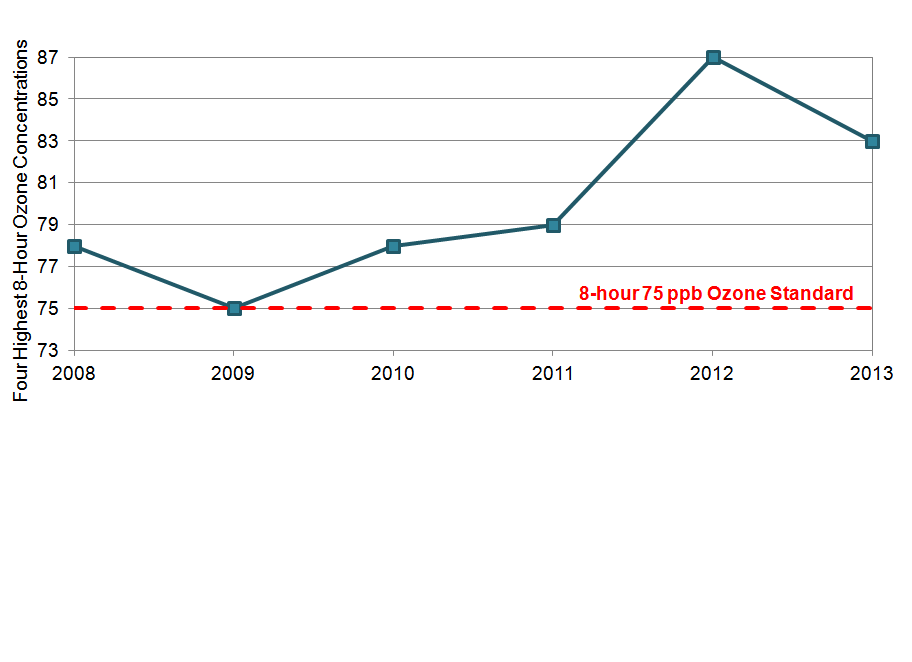 Inventory PollutantsOzone is a secondary pollutant because it forms as the result of chemical reactions between other pollutants, namely: Nitrogen oxides (NOX)Volatile organic compounds (VOC)Emissions were calculated for an average ozone season weekday and weekend by county and by type of facility that uses commercial lawn and garden equipment.  Geographic AreaThe emission inventory includes all identified business/agency sources in the San Antonio-New Braunfels MSA, consisting of eight counties located in South Central Texas and part of the Hill Country.  These counties are: Atascosa, Bandera, Bexar, Comal, Guadalupe, Kendall, Medina, and Wilson counties (figure 1-2).Modeling Domain ParametersDevelopment of input files and/or spatial surrogates for photochemical model emission processing was based on a grid system consistent with EPA’s Regional Planning Organizations (RPO) Lambert Conformal Conic map projection with the following parameters:•	First True Latitude (Alpha): 	33°N•	Second True Latitude (Beta): 	45°N•	Central Longitude (Gamma): 	97°W•	Projection Origin: 	(97°W, 40°N)•	Spheroid: Perfect Sphere, Radius:	6,370 kmFigure 1-2: San Antonio-New Braunfels MSA and 2012 Population EstimatesPlot Date: 		Dec. 16th, 2013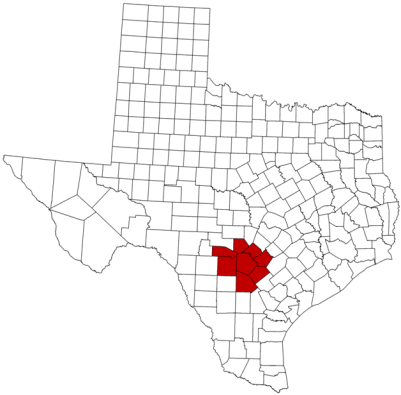 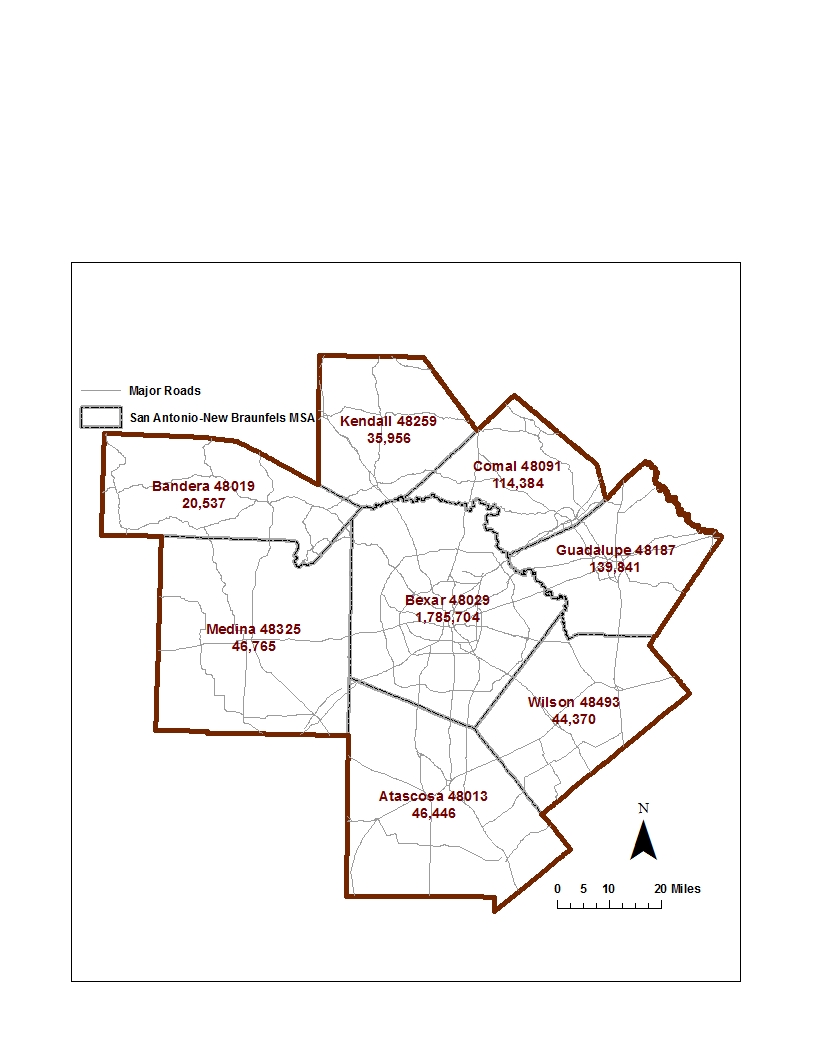 Map Compilation: 	Dec. 16th, 2013Source:  		US Census BureauData SourcesSpecific emission input data was calculated by AACOG based on protocols provided by EPA and TCEQ.  Emission calculations are based on the local activity data collected through surveys and application of data developed for the TexN Model.  Other data sources include US Census County Business Patterns, Federal Aviation Administration, and U.S. Department of Education.  All current federal and state regulations, including TxLED diesel fuel, were taken into account when calculating emissions.Quality Check/Quality Assurance“An overall QA program comprises two distinct components.  The first component is that of quality control (QC), which is a system of routine technical activities implemented by inventory development personnel to measure and control the quality of the inventory as it is being developed.  The QC system is designed to:Provide routine and consistent checks and documentation points in the inventory development process to verify data integrity, correctness, and completeness;Identify and reduce errors and omissions;Maximize consistency within the inventory preparation and documentation process; andFacilitate internal and external inventory review processes.QC activities include technical reviews, accuracy checks, and the use of approved standardized procedures for emission calculations.  These activities should be included in inventory development planning, data collection and analysis, emission calculations, and reporting.”  Routine QA procedures, such as verification of equations, data sources, and methodologies were conducted throughout the development of the emission inventory.  As recommended by the Eastern Research Group, “More comprehensive procedures targeted:Critical points in the process;Critical components of the inventory; andAreas or activities where problems are anticipated”Special emphases were put on critical components, such as equipment counts, activity rates, and reported horsepower, for quality checks.  Commercial lawn and garden equipment data developed through the emission inventory process were compared to previous data sets from other emission inventories.When errors were identified they were immediately corrected and documented.  All emission inventory calculation methodologies were documented and described in detail so external parties can replicate the results.  For every emission inventory category, documentation was consistent and contained details on data sources, methodology, formulas, and results.  When the emission inventory was completed, documentation and spreadsheets were sent to TCEQ and other interested parties for review.  Commercial Lawn and Garden Equipment SurveyEngines installed on commercial lawn and garden equipment contributes to tropospheric ozone formation because they emit NOX and VOCs.  Therefore, determining and documenting the scale of lawn and garden equipment activity is essential for regional emission inventory efforts.  Having local survey data on commercial lawn and garden equipment usage improves the emission estimates of these sources.  Businesses and agencies in the San Antonio-New Braunfels MSA that were surveyed included the following 10 categories of commercial lawn and garden equipment owners:Golf Courses Universities/CollegesPublic School DistrictsCommercial Lawn and Garden Companies and Land Clearing Companies (both for residential properties and commercial properties)CemeteriesCommercial and Private Airports Local Government FacilitiesFederal and State ParksOther Companies Military FacilitiesSurvey of Commercial Lawn and Garden Equipment Activity The preferred method for calculating emissions from the use of commercial lawn and garden equipment is a “bottom-up” survey approach that documents the characteristics of equipment operated by each category of users, e.g. golf courses, within the region.  The survey collected the following data:Activity Rates (HRS) – total annual hours of use by type of equipmentTemporal Profiles – equipment use on weekdays and equipment use on weekend days for all types of equipmentPopulation of each equipment typeEngine Characteristics:Fuel Type – gasoline 2-stroke, gasoline 4-stroke, diesel, LPG, electricityEngine Horsepower – rated power of the engineA sample of both the survey cover letter and the survey form used in the process of developing the commercial lawn and garden equipment inventory are shown on the following pages.Date[COMPANY NAME][STREET ADDRESS][CITY] [STATE] [ZIP]ATTENTION:  OPERATIONS MANAGERRe:  San Antonio Regional Emissions InventoryThe Alamo Area Council of Governments (AACOG) requests your assistance in the development of the air quality emission inventory.  This inventory is especially significant because the San Antonio region is close to violating federal air quality standards, the National Ambient Air Quality Standards.  AACOG will calculate equipment emissions from information submitted by local organizations involved in landscaping and lawn and garden activities in the San Antonio region using the enclosed survey. With this survey, we are requesting information on lawn and garden equipment used in Atascosa, Bandera, Bexar, Comal, Guadalupe, Kendall, Medina, and Wilson counties. The purpose of this survey is to provide better information and services to the region. Your input is vital to this process and will serve to achieve a true and correct emissions inventory.  Please provide your responses on the attached survey and return it to us in the self-addressed envelope by the date indicated.  Please submit your response by October 20th, 2012.Thank you for your time and participation.  If you have any questions or comments please feel free to contact Steven Smeltzer, Environmental Manager, at (210) 362-5266.Sincerely,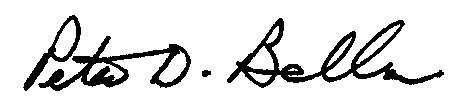 Peter Bella,Natural Resource DirectorAACOGSurvey for Equipment used in Commercial Lawn & Garden ServiceSecond Survey of Commercial Lawn and Garden Equipment After analyzing survey results, aerial photographs, district appraisal data, and other data sources, a second survey was sent to the local businesses that did not respond to the first survey.  This second set of surveys differed from the first because it included estimations of the businesses’ equipment populations, horsepower, and activity rates.  Otherwise, the second survey used the same format as the initial survey.  Companies and facilities were asked to correct estimations and send the surveys back to AACOG.    In order to make a general conclusion about the targeted population, the number of returned surveys required for an accurate representation is an important concern.  Since determining a suitable sample size is not always clear-cut, several major factors must be considered.  Due to time and budget constraints, a 95% level of confidence, which is the risk of error the researcher is willing to accept, was chosen. Similarly, the confidence interval, which determines the level of sampling accuracy, was set at +/- 6%.  Since the population is finite, the following equation was used to select the sample size. Equation 2-1, Suitable sampling size for commercial lawn and garden equipment RN 	= [CLV² x 0.25 x POP] / [CLV² x 0.25 + (POP – 1) CIN²]Where,	RN 	= Number of survey responses needed to accurately represent the population 	CLV 	= 95% confidence level (1.96)	POP	= Population size (634 facilities)	CIN     	= ± 6% confidence interval (0.06)The number of surveys needed for a 10% confidence interval:	RN 	= [(1.96) 2 x (0.25) x 634] / [(1.96) 2 x (0.25) + (634 – 1) x (0.06) 2]		= 186.4 facilities that use commercial lawn and garden equipmentThus, local data was needed for 187 facilities that used lawn and garden equipment in order to meet the 95% level of confidence, and the ±6% confidence interval for equipment population.  Survey response rates by sub-category of commercial lawn and garden equipment users are presented in Table 2-1.  Since 221 facilities responded to the survey, the sample size meets the required confidence level and confidence interval.For each user category, there was at least a 21 percent response rate with an overall 35 percent response rate.  A very high response rate was obtained for several business categories: a 100 percent response rate for military bases, a 78 percent response rate for cemeteries, a 76 percent repose rate for local government facilities, and a 71 percent response rate for airports.  The lowest response rate was for commercial lawn and garden companies at 21 percent.Table 2-1: Commercial Lawn and Garden Survey Response RatesDetermine Equipment Specification for Facilities that Lack Local DataMissing equipment population and activity rates for facilities that did not respond to the surveys were determined by calculating equipment ratios from the survey responses of similar facilities.  Either the total acreage or population size of the survey respondents was used to determine equipment ratios for those that did not respond to the survey.  Data sources for the surrogate factors included aerial imagery, U.S. Department of Education, and U.S. Census County Business Patterns.  Surrogate factors are listed in table 2-2 and the formulas used to calculate the surrogates are detailed in Equation 2-2 and Equation 2-3. Table 2-2: Lawn and Garden Equipment Surrogate Factors by Sub-category*If a government facility, park and other business did not respond to the survey, no emissions were calculatedEquation 2-2 describes how collected survey data was used to determine the ratio of equipment per acre or facility. Equation 2-2, Survey-based equipment ratios	RATIOAB	= EQAB / TOTALBWhere,	RATIOAB	= Ratio of equipment type A used per acre or per facility at facility type B	EQAB	= Total pieces of equipment type A used by facilities that responded to the survey for facility type B	TOTALB	= Total acres or number of facilities used by facilities that responded to the survey for facility type BSample Equation: Equipment ratio for 4-stroke riding fairway deck & rough mowers (SCC Code 2265004041) used at Golf Courses in hp bin 25-40. 	RATIOAB	= 11 gasoline 4-stroke engine riding fairway deck & rough mowers at Golf Courses that responded to the survey / 2,503 Acres total area for respondents		= 0.00439 gasoline 4-stroke engine riding fairway deck & rough mower per acre at golf courses in hp bin 25-40 This ratio was used in Equation 2-3 to determine the equipment population at facilities that did not respond to the survey.Equation 2-3, Estimated equipment population for facilities that did not respond to the surveyGPOPAB	= ACRESB x RATIOABWhere,GPOPAB	= Population of equipment type A for facility type BACRESB	= Number of acres or facilities for facility B	RATIOAB	= Ratio of equipment type A per acre for facility type B (from equation 2-2) Sample Equation: 4-stroke gasoline riding fairway deck & rough mower (SCC Code 2265004041) used at Golf Courses B in hp bin 25-40 GPOPAB	= 250 Acres for Golf Course B x 0.00439 4-stroke gasoline riding fairway deck & rough mower per acre at golf courses in hp bin 25-40 hp	= 1.2 4-stroke gasoline riding fairway deck & rough mower in hp bin 25-40 hp at golf courses BGolf CoursesSurvey questionnaires were mailed to a list of golf courses’ addresses compiled from the Internet and other publically available sources.  In all, 46 golf courses in the San Antonio-New Braunfels MSA were identified and contacted, of which 5 responded to the first survey and 9 responded to the second survey, although 2 of the 9 responded as closed businesses.  The survey responses covered 39 percent of the golf courses in the San Antonio-New Braunfels MSA and 30 percent of the total acres (Table 2-3).  The second survey included a general estimation of equipment data for each local golf course based on their individual acreages and the data received in the first survey.  The contacted golf courses were asked to make corrections if they found the data attributed to them incorrect and send back the survey questionnaires.Table 2-3: Golf Courses Survey Response Ratios, 2012Aerial photography and appraisal district data were used to determine the improved acres for each golf course that did not respond to the survey.  Bexar County had the most acreage, 4,698 acres or 56 percent of the total, followed by Kendall County, 1,080 acres or 13 percent (Table 2-4).  The equipment to acre ratio was then calculated for golf courses by dividing the total pieces of equipment counted for each category in the first survey by the total number of acres for these golf courses.  This ratio was used to calculate estimated equipment populations for the other golf courses.  Table 2-4: Allocation of Golf Courses by County, 2012*Military Golf Courses are not included (lawn and garden equipment from these golf courses are included in the military facilities emission inventory)The information provided in the survey returns, indicates a wide variety of commercial lawn and garden equipment is used at golf courses.  Table 2-5 shows golf course commercial lawn and garden equipment ratios per 100 acres.  The most common types of equipment used at golf courses were diesel riding fairway deck and rough mowers (0.6 per 100 acres), 4-stroke golf carts used for lawn maintenance (0.5 per 100 acres), 2-stroke chainsaws (0.3 per 100 acres), and 4-stroke riding greens and tee mowers (0.3 per 100 acres).   A narrow confidence interval was determined for survey responses regarding horsepower ratings and hours of activity for the common commercial lawn and garden equipment used at golf courses.  Diesel riding fairway deck and rough mowers had an average horsepower of 34.8 and were used 971 hours per year, while 2-stroke chainsaws had an average horsepower of 3.8 and were used 65 hours a year.  The horsepower and activity rates for 4-stroke riding greens and tee mowers was 18.1 horsepower and 1,052 hours of operation per year (Table 2-6).  Commercial lawn and garden equipment used at military bases’ golf courses are included in the Military Facilities category.Table 2-5: Golf Courses Lawn and Garden Equipment Ratio per 100 Acresn*: Denotes number of observations, or population.#Statistics only calculated for equipment with more than 4 survey responses Table 2-6: Confidence Interval at 95% for Golf Courses Lawn and Garden Equipmentn*: Denotes number of observation, or population.#Statistics only calculated for equipment with more than 4 survey responsesUniversities/CollegesA list of universities and colleges was compiled from the Internet and other publically available sources and survey questionnaires were mailed to those within the San Antonio region.  In all, 16 addresses were identified and contacted, of which 3 responded to the first survey and 2 responded to the second survey. The data provided by 4 facilities that responded to a 2005 survey was also included in the calculations.  The facilities that responded to the surveys represented 51 percent of the total acreage of university and college campuses in the San Antonio-New Braunfels MSA (Table 2-7).  Table 2-7: Universities and Colleges Survey Response Ratios, 2012The numbers of lawn and garden equipment owned by universities and colleges have a direct correlation with the size of their campuses.  Therefore estimations for those institutions that did not respond to the survey were made based on the ratio of equipment populations to the total acres covered by the college campuses that responded to the survey.  Most of the large universities and colleges, 91 percent of total acres, are in Bexar County (Table 2-8) with small campuses in Guadalupe and Atascosa counties.Table 2-8: Number of Acres for University and Colleges by County, 2012As shown in Table 2-9, the most common types of commercial lawn and garden equipment used at universities and colleges were 2-stroke trimmers/edgers/brush cutters (4.3 per 100 acres), 2-stroke leaf blowers (2.8 per 100 acres), and 4-stroke rear engine riding mowers (2.5 per 100 acres).  The confidence interval for horsepower and annual hours was low for the most common lawn and garden equipment used at universities and colleges.  Horsepower confidence intervals ranged from 5 to 8 percent, while the confidence interval for annual hours was between 16 and 24 percent for the common types of equipment (Table 2-10).Table 2-9: Universities and Colleges Lawn and Garden Equipment Ratio per 100 Acres#Statistics only calculated for equipment with more than 4 survey responses Table 2-10: Confidence Interval at 95% for University and Colleges Lawn and Garden Equipment#Statistics only calculated for equipment with more than 4 survey responses Public School DistrictsOf the 45 school districts in the San Antonio-New Braunfels MSA, 49 percent responded to the survey (Table 2-11).  These responding districts account for 71 percent of the public schools in the region.  Emissions were calculated for school districts instead of individual schools because school districts often have one central maintenance department for the whole district.  As provided in Table 2-12, the majority of the schools in the MSA are located in Bexar County (75 percent), but Guadalupe County (6 percent), and Comal County (5 percent) also have a number of public schools.Table 2-11: Public Schools Survey Response Ratios, 2012Table 2-12: Allocation of Public Schools by County, 2012*Military Base Schools are not included (lawn and garden equipment from these schools are included in the Airport/Military emission inventory)The type of commercial lawn and garden equipment most commonly used at public schools was 2-stroke trimmers with 0.9 per school (Table 2-13).  Other common equipment types were 2-stroke leaf blowers (0.6 per school), 4-stroke riding rear engine mowers (0.4 per school), and 2-stroke push lawn mowers (0.3 per school).  The 2-stroke trimmers had an average horsepower of 1.1 and annual usage of 341 hours, while 2-stroke leaf blowers had an average horsepower of 2.9 and annual usage of 34 hours (Table 2-14).Table 2-13: Public Schools Lawn and Garden Equipment Ratio per Public SchoolTable 2-14: Confidence Interval at 95% for Public Schools Lawn and Garden Equipment#Statistics only calculated for equipment with more than 4 survey responses Commercial Lawn and Garden and Maintenance CompaniesA list of registered lawn and garden companies was compiled and survey questionnaires were mailed to their addresses.  In all, 374 addresses for companies were identified and contacted, of which 41 responded to the survey after two mailing efforts.  These results, along with the 2005 survey results from 36 other companies are summarized in Table 2-15.  The majority, 79 percent of the companies identified in this category are located in Bexar County, while 10 percent of the companies are in Comal County, and 6 percent of the companies are in Guadalupe County (Table 2-16).Table 2-15: Lawn and Garden Maintenance Companies and Response Ratios, 2012Table 2-16: Commercial Lawn and Garden Companies in the San Antonio-New Braunfels MSA, 2010From the survey results, 2-stroke trimmers were the most common type of equipment used at commercial companies with an average of 3.1 per company (Table 2-17).  Other popular equipment types were 2-stroke leaf blowers (2.4 per company), 2-stroke chainsaws (2.2 per company) and 4-stroke lawn mowers (1.4 per company).  Average horsepower and annual hours per equipment type are provided in Table 2-18.Table 2-17: Lawn and Garden Maintenance Companies Lawn and Garden Equipment Ratio per Company#Statistics only calculated for equipment with more than 4 survey responses Table 2-18: Confidence Interval at 95% for Lawn and Garden Maintenance Companies#Statistics only calculated for equipment with more than 4 survey responsesCemeteriesA total of 14 cemeteries out of 18 in the San Antonio – New Braunfels MSA responded to the surveys (Table 2-19).  Since these cemeteries represent 94 percent of the total acres of all cemeteries, the survey had an excellent response rate.  As shown in Table 2-20, the majority of the cemeteries are in Bexar County with several small cemeteries in Comal, Medina, Guadalupe, and Wilson counties.Table 2-19: Cemeteries Survey Response Ratios, 2012Table 2-20: Number and Acres of Operating Cemeteries in the San Antonio-New Braunfels MSA, 2012The majority of the commercial lawn and garden equipment operating at cemeteries are 2-stroke trimmers, edgers, & dethatchers with 1.4 per 100 acres.  Other common types of equipment used at cemeteries include diesel tractors (0.9 per 100 acres), 4-stroke riding rear engine mowers (0.8 per 100 acres), and leaf blowers (0.5 per 100 acres).  All the commercial lawn and garden equipment used at cemeteries, summarized from survey responses, are listed in Table 2-21, while the average horsepower and annual hours are located in Table 2-22.  For 2-stroke trimmers, edgers, & dethatchers, the average horsepower was 1.3 with an annual use of 1,249 hours per year.Table 2-21: Cemeteries Lawn and Garden Equipment Ratio per 100 Acres#Statistics only calculated for equipment with more than 4 survey responses Table 2-22: Confidence Interval at 95% for Cemeteries Lawn and Garden Equipment#Statistics only calculated for equipment with more than 4 survey responses Commercial and Private AirportsThe City of San Antonio’s Aviation Department operates two municipal airports: San Antonio International Airport and Stinson Municipal Airport.  San Antonio International Airport (SAIA) is located approximately seven miles north of the San Antonio central business district.  Stinson Municipal Airport, the second oldest general aviation airport in continuous operation in the United States, is located south of the central business district. As the primary reliever for general aviation traffic in San Antonio, Stinson is extremely appealing to operators of light aircraft, individuals, and private aviation companies.     There are also 14 other small municipal and private airports in the San Antonio-New Braunfels MSA that operate on a continuous basis.A total of 11 airports responded to the commercial lawn and garden equipment survey which represents 70 percent of the airports in the MSA (Table 2-23).  Six of these airports are within Bexar County and 4 airports are located in Medina County while Comal, Guadalupe, and Atascosa counties also have airports (Table 2-24).  Table 2-23: Airports Survey Response Ratios, 2012Table 2-24: Number of Airports in the San Antonio-New Braunfels MSA, 2012A ratio of commercial lawn and garden equipment per small airport was calculated to estimate equipment usage at small airports that did not respond to the survey.  The survey responses from SAIA and Stinson were not included in this calculation.  There were 1.0 4-stroke trimmers/edgers/brush cutters per small airport and 0.8 diesel tractors per small airport (Table 2-25).  Small airports also reported 2-stroke chainsaws (0.4 per small airport), 2-stroke leaf blowers (0.4 per small airport), and 4-stroke push lawn mowers (0.4 per small airport).  As listed in Table 2-26, diesel tractors on average had 74 horsepower and are used 1,019 hours per year, while 2-stroke trimmers averaged 1.8 horsepower and are used 247 hours per year.Table 2-25: Small Airports Lawn and Garden Equipment Ratio per Airport#Statistics only calculated for equipment with more than 3 survey responses Table 2-26: Confidence Interval at 95% for Small Airports Lawn and Garden EquipmentLocal Government FacilitiesCommercial lawn and garden equipment surveys were also distributed to local government municipalities and agencies.   The survey results represent 76 percent of the government agencies and 96 percent of the population in the San Antonio-New Braunfels MSA (Table 2-27).  The only municipalities that did not respond to the survey were several small cities and towns in the region.  If a government entity did not respond to the survey, commercial lawn and garden equipment emissions were not calculated for this entity.Table 2-27: Local Government Facilities Response Rate, 2012As shown on Table 2-28, there was a wide variety of commercial lawn and garden equipment used at government facilities.  The most common commercial lawn and garden equipment operated at government facilities was 2-stroke trimmers with an average horsepower of 1.8 and 718annual hours of use.  Other common equipment was 2-stroke chainsaws, 2.8 horsepower and 626 hours of use per year, and 2-stroke leaf blowers, 2.3 horsepower and 471 hours of use per year.Table 2-28: Confidence Interval at 95% for Local Government Lawn and Garden Equipment#Statistics only calculated for equipment with more than 4 survey responses Federal and State ParksState Parks in the AACOG region include Hill Country - Louise Merrick Unit State Natural Area in Medina County, Government Canyon State Natural Area in Bexar County, and Guadalupe River State Park/Honey Creek State Natural Area in Kendall County.  The National Historical Parks in the region are Mission Concepción, Mission San José, Mission San Juan, and Mission Espada.  Of the 7 Federal and State Parks in the San Antonio-New Braunfels MSA, 4 responded to the survey (Table 2-29).  If a federal or state park did not respond, the commercial lawn and garden equipment population was not calculated for the park.Table 2-29: Federal and State Parks Survey Response Ratios, 2012Other Companies Lawn and Garden EquipmentLarge businesses or facilities not included in other categories were sent surveys to determine if they operate commercial lawn and garden equipment.  To be included in the survey, the company had to have a large area of maintained land.  Forty-four businesses met the qualifications and 16 responded to the survey (Table 2-30).  If a business or facility did not respond, lawn and garden equipment populations were not calculated for this entity.Table 2-30: Other Companies Response Rate, 2012These businesses reported a limited amount of equipment operated at their facilities (Table 2-31).  The most commonly reported types of equipment were 2-stroke trimmers with an average horsepower of 0.9 and 436 annual hours of use.  Leaf blowers with an average horsepower of 1.2 and 4-stroke lawn mowers with an average horsepower of 5.1 were also reported in the survey results.Table 2-31: Confidence Interval at 95% for Other Companies Commercial Lawn and Garden EquipmentMilitary FacilitiesThere were five military facilities surveyed in the San Antonio-New Braunfels MSA: Lackland, Randolph, Fort Sam Houston, Camp Bullis, and Canyon Lake Recreation Center.  Randolph Air Force Base (RAFB) is located in Bexar County, Texas, northeast of the City of San Antonio.  The base is home to the 12th Flying Training Wing and is one of the few bases that conduct instructor pilot training.  Lackland Air Force Base is located in Bexar County, Texas, in the west southwestern part of the City of San Antonio.  The base is home to the 37th Training Wing whose primary mission is to provide training to new recruits entering the Air Force.  Lackland gained a flying mission when adjacent Kelly Air Force Base closed in 2001. The 2-mile-long runway is now a joint-use facility between Lackland AFB and the city of San Antonio.  In addition, “with the closure of Kelly AFB Lackland gained the section of base known as Security Hill.  Security Hill is home to numerous Air Combat Command units such as the 67th Network Warfare Wing and the Air Intelligence Agency.”  The US Army’s Fort Sam Houston (Ft. Sam) is a 3,265-acre military reservation located in Bexar County, Texas 3 miles northeast of downtown San Antonio.  “The primary mission at Ft. Sam Houston is medical training and a support post housing Headquarters U.S. 5th Army, U.S. 5th Army Recruiting Brigade, Brooke Army Medical Center (BAMC), Institute of Surgical Research (ISR), U.S. Army Medical Department Center and School, U.S. Army Center Brigade, and U.S. Army Medical Command.”  Ft. Sam employs military, civilian and contractor personnel to perform functions in support of installation facilities and active, reserve and retired military personnel and their dependents.  "Camp Bullis is located 18 miles northwest of downtown San Antonio and consists of 27,880 acres of training facilities, temporary barracks, firing ranges, and maneuvering areas. Camp Bullis provides field training, weapon firing, and assault landing strips for active US Army and US Air Force units, joint Army and Air Force exercises, Army, Navy and Marine Corps Reserve units, and the Texas National Guard units."  Canyon Lake Recreational Center (CLRC) is located in Comal County, Texas, southeast of Canyon Lake near the spillway.  The center is approximately 30 miles northeast of downtown San Antonio and 10 miles northwest of New Braunfels.  The center does not house any troops, but provides recreational facilities to local organizations and military personnel and their families.  There was a 100 percent response rate from the military facilities with Camp Bullis contracting out lawn and garden maintenance activities.  Respondents reported operating 130 2-stroke trimmers with an average horsepower of 2.9 and 537 annual hours of use at the military bases.  The 44 2-stroke leaf blowers had an average horsepower of 2.7 and 744 annual hours of use, while 18 2-stroke chainsaws had an average horsepower of 2.9 and 687 annual hours of use (Table 2-32).Table 2-32: Confidence Interval at 95% for Military Facilities Commercial Lawn and Garden EquipmentLawn and Garden Equipment TotalsOnce the lawn and garden equipment was tallied for all categories, a comparison was done between TexN Model data and the results from the survey.  Since most of the commercial lawn and garden equipment in the San Antonio-New Braunfels MSA is used more often than the existing usage rates in the TexN model, Equation 2-4 was used to compare total equipment populations between the survey responses and the TexN model.Equation 2-4, Equipment Population by Commercial Lawn and Garden CategoryPOPA.B		= POPA.B.Actual x HRSA.B.Survey / HRSA.B.TexNPOPA.B		= Daily ozone season emissions for equipment type A for Commercial Lawn and Garden category B	POPA.B.Actual	= Calculated population of equipment type A for Commercial Lawn and Garden category BHRSA.B.Survey	= Survey results for annual hours for equipment type A for Commercial Lawn and Garden category BHRSA.B.TexN		= TexN Model annual hours for equipment type A for Commercial Lawn and Garden category BSample Equation: Equipment population for 4-stroke rear engine riding mowers (SCC code 2265004041) used at cemeteriesPOPA.B	= 12 mowers x 1,388 average hours from survey responses / 569 hours from TexN Model	= 28 4-stroke rear engine riding mowers used at cemeteriesThere were significantly more trimmers, front mowers, shedders and rear engine mowers in the AACOG survey than listed in the TexN Model (Figure 2-1).  Leaf blowers, turf equipment, lawn and garden tractors, and chainsaws are also under-predicted in the TexN Model.  Conversely, the TexN Model over-predicted the number of tillers and lawn mowers.  Most of the equipment in the “other” category are golf carts used for lawn and garden maintenance activities.  As show in table 2-34, most of these golf carts are used at golf courses and public schools.  This equipment can also be classified as specialty vehicles/carts with SCC codes of 2260001060, 2265001060, and 2270001060.The greatest difference in commercial lawn and garden equipment populations by county was Bexar County with 35,719 pieces of equipment compared to 12,089 in the TexN Model (Table 2-33).  Likewise, the survey results for Guadalupe County indicate a significantly higher lawn and garden equipment population (3,059) than the TexN Model (911).  Comal County’s surveyed equipment population increased from 1,716 to 3,959, while Kendall County’s increased from 563 to 1,830 pieces of equipment, when compared to the TexN model counts.Table 2-34 shows the breakdown by category for AACOG’s 2005 survey results, 2012 survey results and ERG’s 2002 survey.  AACOG’s results match closely with ERG’s findings for most categories.  Overall, the TexN Model under-predicts the number of lawn and garden equipment in the San Antonio-New Braunfels MSA compared to the results from previous studies.  AACOG’s 2012 survey results were 280 percent higher than existing data in the TexN Model, while ERG’s 2002 survey of equipment is 310 percent higher (ERG results indicate that the number was 223 percent, but they did not survey all categories).  AACOG found more chainsaws, turf equipment, front mowers, and trimmers compared to ERG’s results.  There were fewer tillers, lawn mowers, and leaf blowers in the survey returns compared to ERG findings.Figure 2-1: Comparison of Surveys Equipment Population Estimations and TexN Model Existing Estimates by Category, San Antonio-New Braunfels MSA  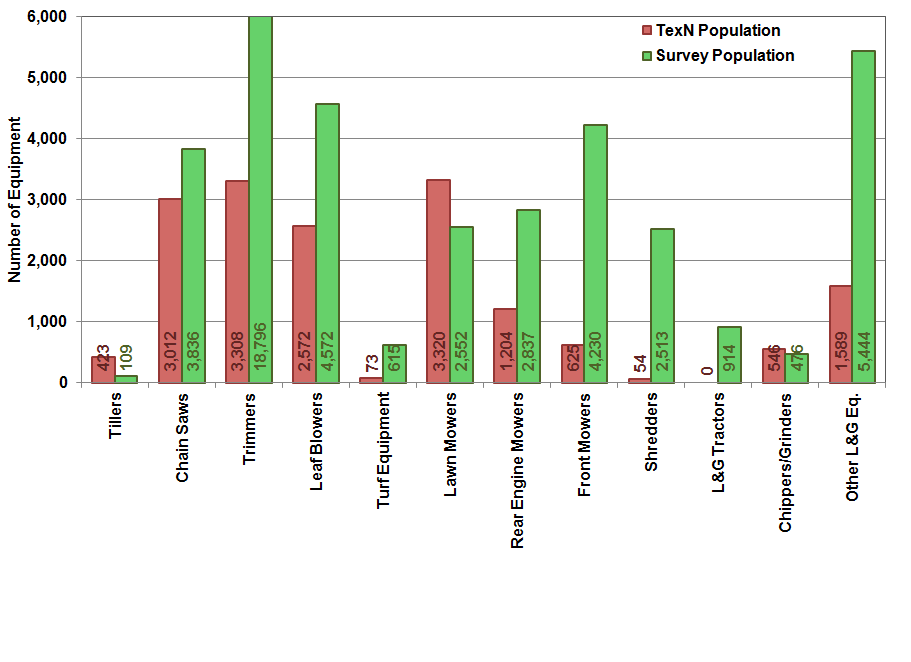 Table 2-33: Comparison of Surveys Equipment Population Estimations and TexN Model Existing Estimates by County, San Antonio-New Braunfels MSA, 2012Table 2-34: Comparison of Surveys Equipment Population Estimations and TexN Model Existing Estimates by SCC Code, San Antonio-New Braunfels MSA  *Survey results are weighted by the average hours from the TexN Model#Based on the 2010 8-county MSA: Atascosa, Bandera, Bexar, Comal, Guadalupe, Kendall, Medina, and Wilson CountiesCommercial Lawn and Garden Equipment EmissionsEstimate Ozone Precursors EmissionsThe methodology used to estimate commercial lawn and garden equipment emissions incorporated information on equipment type, equipment population, horsepower, and activity data extracted from returned survey questionnaires.  When specific data such as load or emission factors were not provided in the survey returns, existing data in the TexN Model was used (Appendix A).  The TexN Model run specifications were:Analysis Year 			= 2012Max Tech. Year		= 2012Met Year			= Typical YearPeriod				= Ozone Season DaySummation Type		= Typical Day (Weekday)Post Processing Adjustments	= AllRules Enabled			= AllRegions			= Bexar CountySources			= Commercial Lawn and Garden EquipmentOzone season daily VOC and NOX emissions were calculated by horsepower bin using the formula provided below.  Bexar County 2012 VOC and NOX emission factors by horsepower bin are provided in Appendix A.  If the emission factor was not available from the TexN Model for a specific hp bin, the emission factor from the closest horsepower bin was used.Equation 3-1, Ozone season daily emissions for commercial lawn and garden equipmentDEA.B 	= POPA.B x HRSA.B x HPA.B x LFA x EFA.B / 907,184.74 grams/ton / 365 days per yearWhere,DEA.B	= Daily ozone season emissions for equipment type A for hp bin B (tons/day)	POPA.B	= Population of equipment type A for hp bin B (from survey)HRSA.B	= Annual activity rate for equipment type A for hp bin B, hrs (from survey)HPA.B	= Average rated horsepower for equipment type A for hp bin B, hp (from survey)LFA	= Load factor for equipment type A (from TexN Model)EFA.B	= Average emissions factor for equipment type A for hp bin B, g/hp-hr (from TexN Model)Sample Equation: Ozone season daily NOX emissions from diesel tractors (SCC 2270004056) in hp bin 75-100 for Small Airports in the San Antonio-New Braunfels MSADEA.B 	= 8.18 tractors x 1,310 hours x 86.3 hp x 0.43 x 4.03 g of NOX/hp-hr / 907,184.74 grams/ton / 365 days per year	= 0.0048 tons of NOX per ozone season dayBased on data collected from the survey, commercial lawn and garden equipment was estimated to emit 3.6 tons of VOCs and 1.1 tons of NOX per ozone season weekday.  Trimmers were the largest source of VOC emissions, 0.65 tons per weekday, because of the large number and high activity rates of trimmers in the San Antonio New Braunfels MSA (Figure 3-1).  The second largest source of VOC emissions was chippers/grinders (0.60 tons of VOC per weekday), followed by chainsaws (0.46 tons), leaf blowers (0.45 tons), and rear engine mowers (0.44 tons).  The largest source of NOX emissions was chippers and grinders with 0.52 tons per weekday.  Other sources of NOX emissions included lawn and garden tractors, 0.19 tons per weekday and rear engine lawn mowers, 0.15 tons per weekday. Figure 3-1: Commercial Lawn and Garden Equipment Emissions by Equipment Type, Tons per Ozone Season Weekday, 2012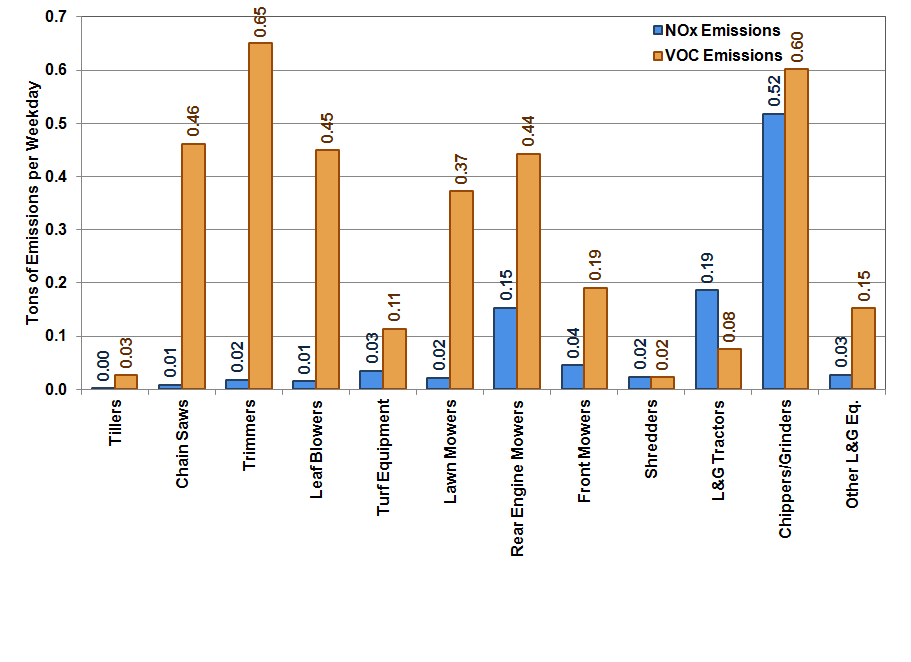 Most lawn and garden equipment operated in the San Antonio-New Braunfels MSA is located in Bexar County; therefore, emissions estimates are highest for Bexar with, 2.73 tons of VOCs and 0.80 tons of NOX per weekday (Figure 3-2).  Comal County was second with 0.33 tons of VOCs and 0.09 tons of NOX and Guadalupe County was third with 0.23 tons of NOX and 0.07 tons of VOCs per weekday.  As shown in Figure 3-3, NOX emissions based on survey results were significantly higher than those based on the TexN model.  The largest difference between survey-based and model-based NOX emissions for individual equipment categories was chippers/grinders, lawn and garden tractors, and rear engine mowers.  NOX emissions were slightly lower for front mowers and tillers when using the results from the survey.  Detailed emissions results for weekday and weekend NOX and VOC emissions are provided in Table 3-1 to Table 3-4, while Table 3-5 provides a comparison between the results of the survey and existing data in the TexN model.Figure 3-2: Commercial Lawn and Garden Equipment Emissions by County, Tons per Ozone Season Weekday, 2012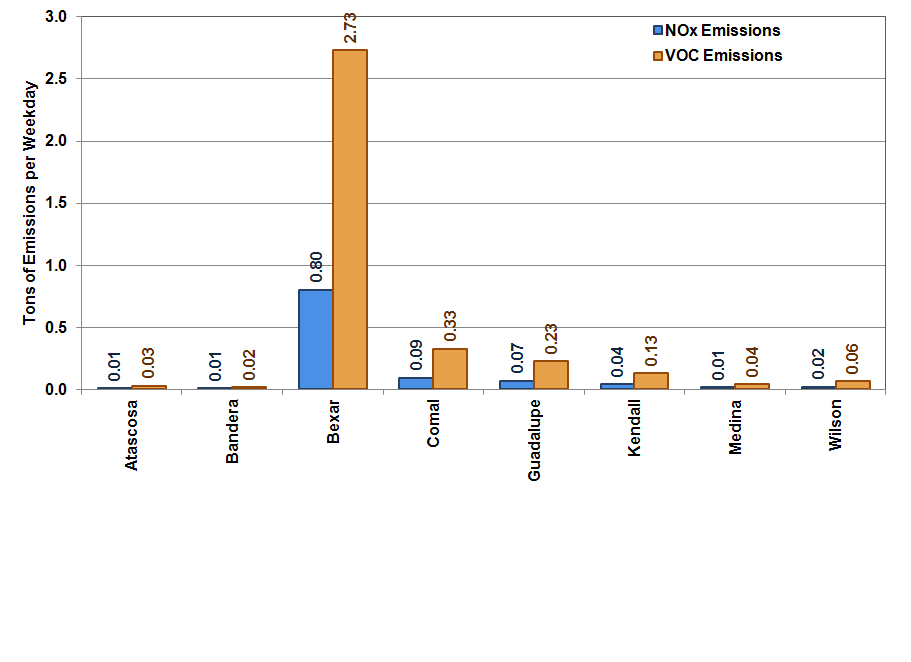 Figure 3-3: Ozone Season Daily Commercial Lawn and Garden Equipment NOX Emissions by Equipment Type, San Antonio New Braunfels MSA, 2012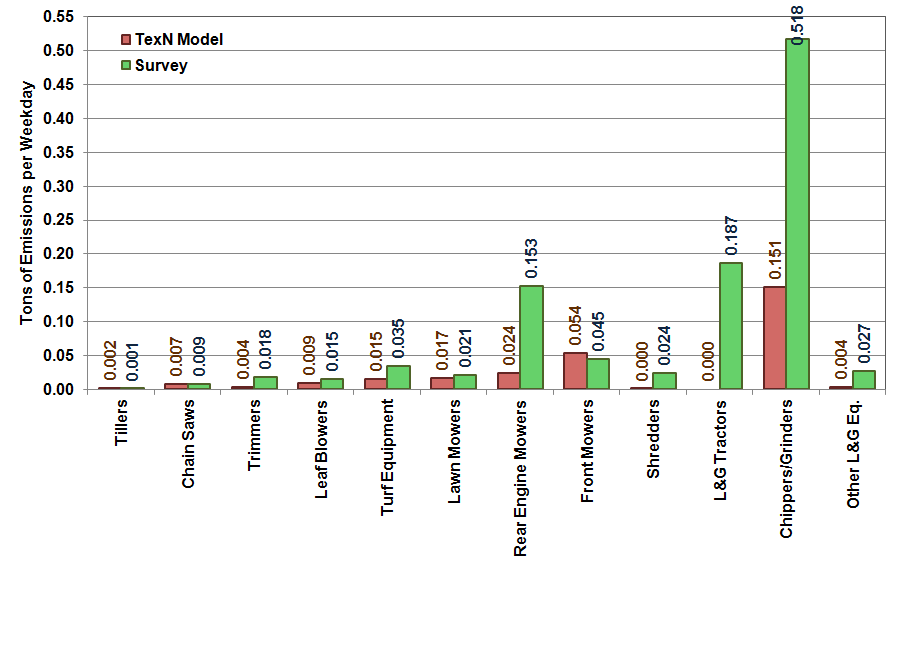 Table 3-1: Ozone Season Weekday Commercial Lawn and Garden Equipment NOX Emissions by County, 2012 Table 3-2: Ozone Season Weekend Commercial Lawn and Garden Equipment NOX Emissions by County, 2012 Table 3-3: Ozone Season Weekday Commercial Lawn and Garden Equipment VOC Emissions by County, 2012 Table 3-4: Ozone Season Weekend Commercial Lawn and Garden Equipment VOC Emissions by County, 2012 Table 3-5: Ozone Season Daily Commercial Lawn and Garden Equipment Emissions by SCC Code, San Antonio New Braunfels MSA, 2012Temporal AllocationA weekday versus weekend adjustment factor was calculated based on the total hours of commercial lawn and garden equipment usage for each time period as determined from the surveys for each facility type. Equation 3-2, Weekday Allocation of EmissionsDEB.Weekday	= (HRSB.Weekday x 5) / [ (HRSB.Weekday x 5) + (HRSB.Weekend x 2) ]	Where,DEB.Weekday	= Percent of Emissions on Weekdays for Commercial Lawn and Garden category BHRSB.Weekday	= Total Survey Weekday Hours for Commercial Lawn and Garden category BHRSB.Weekend	= Total Survey Weekday Hours for Commercial Lawn and Garden category BSample Equation: Percentage of commercial lawn and garden equipment operated on weekdays at cemeteriesDEB.Weekday	= (275.2 hours x 5) / [ (275.2 hours x 5) + (1.2 hours x 2) ]			= 99.8% of emissions from commerical lawn and garden emissions from cemeteries occur on weekdays.The percentage of ozone season day emissions that occurs on weekdays and weekend days is provided in Table 3-6.  Universities/colleges, public schools, federal and state parks, other companies, and Stinson airport reported no equipment usage on the weekends.  The only categories with significant equipment usage on the weekends were small airports, military facilities, and golf courses.  The survey results show that commercial lawn and garden equipment usage was higher on weekdays compared to data in the TexN Model.  Table 3-7 documents EPS3 temporal allocation file factors by commercial lawn and garden category.Table 3-6: Weekday and Weekend Allocation of Emissions by Category*Weighted by total NOX Emissions#Based on Weekend Emissions per day being 60% compared to a Weekend dayTable 3-7: EPS3 Temporal Allocation File Factors by Commercial Lawn and Garden Category*Weighted by total NOX EmissionsAppendix A: TexN Load and Emission Factors for Commercial Lawn and Garden Equipment: Bexar County, 2012Title: Commercial Lawn and GardenEmission InventoryTitle: Commercial Lawn and GardenEmission InventoryReport Date: December  31, 2013Report Date: December  31, 2013Authors: AACOG Natural Resources/ Transportation DepartmentAuthors: AACOG Natural Resources/ Transportation DepartmentType of Report: Technical ReportType of Report: Technical ReportPerforming Organization Name & Address:Alamo Area Council of Governments8700 Tesoro Drive Suite 700San Antonio, Texas 78217Performing Organization Name & Address:Alamo Area Council of Governments8700 Tesoro Drive Suite 700San Antonio, Texas 78217Period Covered: 2012Period Covered: 2012Sponsoring Agency:Prepared In Cooperation With The Texas Commission on Environmental QualityThe preparation of this report was financed through grants from the State of Texas through the Texas Commission on Environmental QualitySponsoring Agency:Prepared In Cooperation With The Texas Commission on Environmental QualityThe preparation of this report was financed through grants from the State of Texas through the Texas Commission on Environmental QualitySponsoring Agency:Prepared In Cooperation With The Texas Commission on Environmental QualityThe preparation of this report was financed through grants from the State of Texas through the Texas Commission on Environmental QualitySponsoring Agency:Prepared In Cooperation With The Texas Commission on Environmental QualityThe preparation of this report was financed through grants from the State of Texas through the Texas Commission on Environmental QualityAbstract: The compilation of the commercial lawn and garden equipment emissions inventory (EI) required extensive research and analysis, and provided a vast database of regional pollution sources and emission rates.  An extensive survey was conducted of all entities identified as operating commercial lawn and garden equipment in the San Antonio-New Braunfels MSA.  Businesses and agencies that were surveyed for this task included commercial lawn and garden companies, universities/colleges, public school districts, golf courses, cemeteries, government facilities, federal and state parks, other businesses and employers, commercial and private airports, and military facilities.   The results of the survey indicate significantly higher populations of commercial trimmers, front mowers, shredders, and rear engine mowers in the AACOG region than the populations developed for the TexN Model.   Leaf blowers, turf equipment, lawn and garden tractors, and chainsaws are also under-predicted in the TexN Model.  AACOG’s 2012 survey results for total equipment were 280 percent higher than the existing equipment population in the TexN Model.  Based on the results of AACOG’s survey, commercial lawn and garden equipment was estimated to emit 3.6 tons of VOCs and 1.1 tons of NOX per ozone season weekday.  Trimmers were the largest source of VOC emissions, 0.65 tons per weekday, because of the large number and high activity rates of trimmers in the San Antonio New Braunfels MSA.  The second largest source of VOC emissions was chippers/grinders (0.60 tons of VOCs per weekday), followed by chainsaws (0.46 tons), leaf blowers (0.45 tons), and rear engine mowers (0.44 tons).  The largest source of NOX emissions was chippers and grinders at 0.52 tons per weekday.  Other sources of NOX emissions included lawn and garden tractors, 0.19 tons per weekday and rear engine lawn mowers, 0.15 tons per weekday.  A weekday versus weekend adjustment factor was calculated based on the hours of usage from the surveys for each facility type. The survey results show that commercial lawn and garden equipment usage was higher on weekdays compared to existing data in the TexN Model.  Abstract: The compilation of the commercial lawn and garden equipment emissions inventory (EI) required extensive research and analysis, and provided a vast database of regional pollution sources and emission rates.  An extensive survey was conducted of all entities identified as operating commercial lawn and garden equipment in the San Antonio-New Braunfels MSA.  Businesses and agencies that were surveyed for this task included commercial lawn and garden companies, universities/colleges, public school districts, golf courses, cemeteries, government facilities, federal and state parks, other businesses and employers, commercial and private airports, and military facilities.   The results of the survey indicate significantly higher populations of commercial trimmers, front mowers, shredders, and rear engine mowers in the AACOG region than the populations developed for the TexN Model.   Leaf blowers, turf equipment, lawn and garden tractors, and chainsaws are also under-predicted in the TexN Model.  AACOG’s 2012 survey results for total equipment were 280 percent higher than the existing equipment population in the TexN Model.  Based on the results of AACOG’s survey, commercial lawn and garden equipment was estimated to emit 3.6 tons of VOCs and 1.1 tons of NOX per ozone season weekday.  Trimmers were the largest source of VOC emissions, 0.65 tons per weekday, because of the large number and high activity rates of trimmers in the San Antonio New Braunfels MSA.  The second largest source of VOC emissions was chippers/grinders (0.60 tons of VOCs per weekday), followed by chainsaws (0.46 tons), leaf blowers (0.45 tons), and rear engine mowers (0.44 tons).  The largest source of NOX emissions was chippers and grinders at 0.52 tons per weekday.  Other sources of NOX emissions included lawn and garden tractors, 0.19 tons per weekday and rear engine lawn mowers, 0.15 tons per weekday.  A weekday versus weekend adjustment factor was calculated based on the hours of usage from the surveys for each facility type. The survey results show that commercial lawn and garden equipment usage was higher on weekdays compared to existing data in the TexN Model.  Abstract: The compilation of the commercial lawn and garden equipment emissions inventory (EI) required extensive research and analysis, and provided a vast database of regional pollution sources and emission rates.  An extensive survey was conducted of all entities identified as operating commercial lawn and garden equipment in the San Antonio-New Braunfels MSA.  Businesses and agencies that were surveyed for this task included commercial lawn and garden companies, universities/colleges, public school districts, golf courses, cemeteries, government facilities, federal and state parks, other businesses and employers, commercial and private airports, and military facilities.   The results of the survey indicate significantly higher populations of commercial trimmers, front mowers, shredders, and rear engine mowers in the AACOG region than the populations developed for the TexN Model.   Leaf blowers, turf equipment, lawn and garden tractors, and chainsaws are also under-predicted in the TexN Model.  AACOG’s 2012 survey results for total equipment were 280 percent higher than the existing equipment population in the TexN Model.  Based on the results of AACOG’s survey, commercial lawn and garden equipment was estimated to emit 3.6 tons of VOCs and 1.1 tons of NOX per ozone season weekday.  Trimmers were the largest source of VOC emissions, 0.65 tons per weekday, because of the large number and high activity rates of trimmers in the San Antonio New Braunfels MSA.  The second largest source of VOC emissions was chippers/grinders (0.60 tons of VOCs per weekday), followed by chainsaws (0.46 tons), leaf blowers (0.45 tons), and rear engine mowers (0.44 tons).  The largest source of NOX emissions was chippers and grinders at 0.52 tons per weekday.  Other sources of NOX emissions included lawn and garden tractors, 0.19 tons per weekday and rear engine lawn mowers, 0.15 tons per weekday.  A weekday versus weekend adjustment factor was calculated based on the hours of usage from the surveys for each facility type. The survey results show that commercial lawn and garden equipment usage was higher on weekdays compared to existing data in the TexN Model.  Abstract: The compilation of the commercial lawn and garden equipment emissions inventory (EI) required extensive research and analysis, and provided a vast database of regional pollution sources and emission rates.  An extensive survey was conducted of all entities identified as operating commercial lawn and garden equipment in the San Antonio-New Braunfels MSA.  Businesses and agencies that were surveyed for this task included commercial lawn and garden companies, universities/colleges, public school districts, golf courses, cemeteries, government facilities, federal and state parks, other businesses and employers, commercial and private airports, and military facilities.   The results of the survey indicate significantly higher populations of commercial trimmers, front mowers, shredders, and rear engine mowers in the AACOG region than the populations developed for the TexN Model.   Leaf blowers, turf equipment, lawn and garden tractors, and chainsaws are also under-predicted in the TexN Model.  AACOG’s 2012 survey results for total equipment were 280 percent higher than the existing equipment population in the TexN Model.  Based on the results of AACOG’s survey, commercial lawn and garden equipment was estimated to emit 3.6 tons of VOCs and 1.1 tons of NOX per ozone season weekday.  Trimmers were the largest source of VOC emissions, 0.65 tons per weekday, because of the large number and high activity rates of trimmers in the San Antonio New Braunfels MSA.  The second largest source of VOC emissions was chippers/grinders (0.60 tons of VOCs per weekday), followed by chainsaws (0.46 tons), leaf blowers (0.45 tons), and rear engine mowers (0.44 tons).  The largest source of NOX emissions was chippers and grinders at 0.52 tons per weekday.  Other sources of NOX emissions included lawn and garden tractors, 0.19 tons per weekday and rear engine lawn mowers, 0.15 tons per weekday.  A weekday versus weekend adjustment factor was calculated based on the hours of usage from the surveys for each facility type. The survey results show that commercial lawn and garden equipment usage was higher on weekdays compared to existing data in the TexN Model.  Related Reports: Alamo Area Council of Governments, June 1, 2012. “Proposed Planning Process for the Emission Inventory”. San Antonio, Texas.Distribution Statement:Alamo Area Council of Governments, Natural Resources/Transportation DepartmentDistribution Statement:Alamo Area Council of Governments, Natural Resources/Transportation DepartmentPermanent File:Alamo Area Council of Governments, Natural Resources/Transportation DepartmentEquipment TypeNumber of  EquipmentModels(if known)Approximate Horse-power for Each UnitFuel Type(Gasoline 2-stroke,Gasoline 4 stroke,LPG, Diesel, Electric)Mon-Fri Average Daily Hours of  Use  for Each UnitSat –Sun Average Daily Hours of Use  for Each UnitRiding Rear Engine MowersRiding Front Engine MowersPush Lawn MowersTow Behind Cutters & Turf  Mowers TractorsTrimmerEdgerDethatcherTillers & AeratorsBlowers,  Vacuums & SweepersShredderChainsawChipper &  SplitterOther Lawn & Garden Equipment (specify type)Facility TypeSurvey ResponseTotal Number SurveyedPercent of TotalGolf Courses 164635%Universities/Colleges91656%Public Schools Districts22 School Districts (representing 426 Schools)45 School Districts (representing 624 Schools)47%Commercial Lawn and Garden Companies 7737421%Local Government Facilities445876%Parks (State and Federal)4757%Cemeteries141878%Commercial and Private Airports (including SAIA)121771%Other Businesses and Employers164436%Military Facilities55100%Total22163435%Facility TypeAllocation MethodData SourceYearGolf CoursesAcres per Golf CourseAerial Imagery, Golf course Book of Lists2013Universities/CollegesAcres per UniversityAerial Imagery2013Public SchoolsNumber of SchoolsU.S. Department of Education2013Commercial Lawn and Garden CompaniesNumber of CompaniesUS Census County Business Patterns2010Government Facilities*None--Parks*None--CemeteriesAcres of CemeteriesAerial Imagery2013Small AirportsNumber of AirportsAerial Imagery2013Other Businesses and Employers*None--Military FacilitiesNone (100% response Rate)--Survey ResultsNumber of Golf CoursesNumber of Golf CoursesAcresAcresSurvey ResultsTotal Percent of Total Golf CoursesTotal Percent of Total AcresResponded to First 2012 Survey511%1,16714%Responded to Second 2012 Survey715%6668%Responded to 2005 Survey49%6708%Closed24%- 0%Total for all Golf Courses46100%8,384100%FIPSCountyTotal Number of Golf Courses*PercentageTotal Acres of Golf Courses*Percentage48013Atascosa12%1422%48019Bandera12%3955%48029Bexar2861%4,69856%48091Comal511%7679%48187Guadalupe49%6698%48259Kendall37%1,08013%48325Medina37%2974%48493Wilson 12%3364%Total (San Antonio – New Braunfels MSA)Total (San Antonio – New Braunfels MSA)46100%8,384100%Equipment TypeSCCn (survey) Standard Deviation*Low*MeanHigh*Confidence Level*Blowers,  Vacuums & Sweepers 2260004031191.9-0.60.21.10.9Blowers,  Vacuums & Sweepers 226500403161.2-0.90.11.00.9Chainsaw 2260004021221.2-0.20.30.70.5Chainsaw 226500402120.00.00.00.00.0Gator/Cart 227000106030.5-0.50.00.60.5Gator/Cart 2265001060403.9-0.70.51.71.2Greens Rollers 2265004056110.8-0.30.10.60.5Push Lawn Mowers 226000401172.0-1.40.11.61.5Push Lawn Mowers 2265004011162.2-0.90.21.31.1Riding Fairway Deck & Rough Mower 2270004041541.60.20.61.10.4Riding Fairway Deck & Rough Mower 2265004041181.2-0.30.20.80.6Riding Greens & Tee Mowers 2270004041120.4-0.10.10.40.2Riding Greens & Tee Mowers 2265004041252.0-0.50.31.10.8Sprayers 227000407140.4-0.40.00.50.4Sprayers 226500407170.20.00.10.20.1Tillers & Aerators 2265004016111.0-0.50.10.70.6Tractors 2270004056291.5-0.20.30.90.6Trimmer 2260004026182.1-0.70.21.21.0Turf top dresser & Spreaders 2265004071181.9-0.70.21.10.9Turf top dresser & Spreaders22700040711--0.0--Tow Behind Cutters & Mowers 22650040714--0.0--Chippers/ Stump/ Grinders/ Mulchers22700040661--0.0--TOTAL328Equipment TypeSCCHorsepowerHorsepowerHorsepowerHorsepowerHours/YearHours/YearHours/YearHours/YearEquipment TypeSCCn* (survey)MeanConfidence Interval*Percent of Mean*N* (Survey)MeanConfidence Interval*Percent of Mean*Blowers,  Vacuums & Sweepers 2260004031192.20.28%1943321850%Blowers,  Vacuums & Sweepers 2265004031617.87.240%651730258%Chainsaw 2260004021223.82.771%22652842%Chainsaw 226500402122.012.4622%278523667%Gator/Cart 2270001060321.70.73%353922241%Gator/Cart 22650010604013.20.86%401,10813812%Greens Rollers 22650040561116.14.126%1159526144%Push Lawn Mowers 226000401175.51.222%737818248%Push Lawn Mowers 2265004011164.90.59%1679319825%Riding Fairway Deck & Rough Mower 22700040415434.82.98%5497110010%Riding Fairway Deck & Rough Mower 22650040411825.04.518%181,62738824%Riding Greens & Tee Mowers 22700040411217.81.69%121,04528127%Riding Greens & Tee Mowers 22650040412518.10.64%251,05228427%Sprayers 2270004071430.46.421%461355691%Sprayers 2265004071721.42.210%72095928%Tillers & Aerators 22650040161114.83.926%11634369%Tractors 22700040562939.23.38%2968421832%Trimmer 2260004026181.90.318%184158621%Turf top dresser & Spreaders 22650040711818.32.011%182,53875430%Turf top dresser & Spreaders2270004071134.0--1261--Tow Behind Cutters & Mowers 226500407146.0--41,095--Chippers/ Stump/ Grinders/ Mulchers22700040661141.0--1131--TOTAL328328Survey ResultsNumber of Universities/CollegesNumber of Universities/CollegesUniversities/Colleges AcresUniversities/Colleges AcresSurvey ResultsTotal Percent of Total Universities/ CollegesTotal Percent of Total AcresResponded to First 2012 Survey319%26811%Responded to Second 2012 Survey213%914%Responded to 2005 Survey425%90636%Universities/Colleges Operating in 201216100%2,541100%FIPSCountyTotal AcresPercentage48013Atascosa90.4%48019Bandera00.0%48029Bexar201491.3%48091Comal00.0%48187Guadalupe1848.3%48259Kendall00.0%48325Medina00.0%48493Wilson00.0%Total (San Antonio – New Braunfels MSA)Total (San Antonio – New Braunfels MSA)2,207100.0%Equipment TypeSCCnMeanStandard DeviationConfidence LevelCommercial Lawn Mowers226000401160.51.31.0Rotary Tillers226000401610.1 #  #Chain Saws2260004021272.14.11.6Trimmers/Edgers/Brush Cutters2260004026544.317.44.7Blowers,  Vacuums & Sweepers2260004031352.83.41.1Other L&G Equipment226000407620.2 #  #Commercial Lawn Mowers2265004011151.24.52.3Rotary Tillers226500401650.41.00.8Trimmers/Edgers/Brush Cutters226500402610.1 #  #Rear Engine Riding Mowers2265004041312.58.12.8Front Engine Riding Mowers226500404660.52.72.1Shredders226500405120.2 #  #Lawn and Garden Tractors226500405610.1 #  #Commercial Turf Equipment226500407140.31.61.6Other L&G Equipment2265004076100.82.91.8Blowers,  Vacuums & Sweepers227000403120.2 #  #Riding Rear Engine Mowers227000404170.60.50.4Shredders227000405110.1 #  #Lawn and Garden Tractors227000405680.64.63.2Other L&G Equipment227000407610.1 #  #Equipment TypeSCCHorsepowerHorsepowerHorsepowerHorsepowerHours/YearHours/YearHours/YearHours/YearEquipment TypeSCCnMeanConfidence IntervalPercent of MeannMeanConfidence IntervalPercent of MeanPush Lawn Mowers226000401166.20.914%632223774%Tiller & Aerators226000401613.0--1131--Chainsaw2260004021271.80.15%2743716838%Trimmer2260004026531.60.16%5382312816%Blowers,  Vacuums & Sweepers2260004031352.70.15%353919324%Push Lawn Mowers2265004011155.40.814%1551317835%Tiller & Aerators226500401658.15.062%52096330%Edger226500402613.5--1522--Riding Rear Engine Mowers22650040413120.41.78%3166011217%Riding front Engine Mower2265004046618.35.429%661326744%Shredder2265004051213.0--2117--Tractors2265004056116.0--11305--Tow Behind Cutters & Turf Mowers2265004071415.65.636%4331338102%Blowers,  Vacuums & Sweepers227000403123.0--2313--Riding Rear Engine Mowers2270004041731.41.86%7134228321%Shredder22700040511200.0--1131--Tractors227000405683.90.37%8163126016%Other Lawn and Garden Equipment2260004076218.5--2522--Other Lawn and Garden Equipment22650040761013.90.10%1052200%Other Lawn and Garden Equipment2270004076162.0--1261--Survey ResultsNumber of School DistrictsNumber of School DistrictsNumber of Public SchoolsNumber of Public SchoolsSurvey ResultsTotal Percent of Total School DistrictsTotal Percent of Public SchoolsResponded to First 2012 Survey920%26042%Responded to Second 2012 Survey716%437%Responded to 2005 Survey613%14123%Total45100%624100%FIPSCountyTotal Number of Schools*Percentage48013Atascosa254%48019Bandera61%48029Bexar49375%48091Comal355%48187Guadalupe376%48259Kendall142%48325Medina203%48493Wilson 284%Total (San Antonio – New Braunfels MSA)Total (San Antonio – New Braunfels MSA)658100Equipment TypeSCCn (survey) MeanStandard Deviation#Confidence Level#Blowers,  Vacuums & Sweepers22600040312670.60.90.1Blowers,  Vacuums & Sweepers226500403110.0 - -Chainsaw2260004021850.20.90.2Hedge Trimmer226500402630.0 - -Other227000407640.0 - -Other22650040761910.40.40.1Push Lawn Mowers22600040111490.30.40.1Push Lawn Mowers2265004011290.10.50.2Riding front Engine Mower2270004046140.00.50.3Riding front Engine Mower2265004046650.10.30.1Riding Rear Engine Mowers2270004041210.00.50.2Riding Rear Engine Mowers22650040411600.40.60.1Shredders227000406660.00.00.0Shredders226500406630.0 -- Tiller & Aerators226000401690.00.20.1Tiller & Aerators2265004016110.00.50.3Tractors2270004056340.10.20.1Tractors226500405680.00.40.3Trimmer22600040263970.91.00.1Equipment TypeSCCHorsepowerHorsepowerHorsepowerHorsepowerHours/YearHours/YearHours/YearHours/YearEquipment TypeSCCnMeanConfidence Interval#Percent of Mean#nMeanConfidence Interval#Percent of Mean#Blowers,  Vacuums & Sweepers22600040312672.90.12%2672213415%Blowers,  Vacuums & Sweepers226500403115.0--1783--Chainsaw2260004021851.70.212%851342418%Hedge Trimmer226500402636.5--3522--Other2270004076445.5--4653--Other226500407619115.10.43%191313186%Push Lawn Mowers22600040111495.90.12%1491405539%Push Lawn Mowers2265004011295.90.36%2943612428%Riding front Engine Mower22700040461422.01.88%1448328659%Riding front Engine Mower22650040466519.10.21%65673451%Riding Rear Engine Mowers22700040412132.93.09%211,12915914%Riding Rear Engine Mowers226500404116023.50.42%1605179618%Shredders2270004066659.719.232%684859070%Shredders2265004066342.0--31,175--Tiller & Aerators226000401693.30.722%91158776%Tiller & Aerators2265004016116.92.942%115657100%Tractors22700040563448.66.112%3454017633%Tractors2265004056831.015.450%81,20134529%Trimmer22600040263971.10.02%3973414413%Survey ResultsNumber of CompaniesNumber of CompaniesCompanies EmployeesCompanies EmployeesSurvey ResultsTotal Percent of Total CompaniesTotal Percent of Total EmployeesResponded to First 2012 Survey216%763%Responded to Second 2012 Survey205%1717%Responded to 2005 Survey3610%2259%Commercial Companies Operating in 2012374100%2513100%FIPSCountyNumber of Commercial CompaniesPercentage of Companies48013Atascosa00%48019Bandera00%48029Bexar29679%48091Comal3910%48187Guadalupe226%48259Kendall123%48325Medina00%48493Wilson51%Total (San Antonio – New Braunfels MSA)Total (San Antonio – New Braunfels MSA)374100%Equipment TypeSCCn (survey) MeanStandard Deviation#Confidence Level#Chainsaws22600040211702.23.00.4Trimmers/Edgers/Brush Cutters22600040262363.13.00.4Blowers,  Vacuums & Sweepers22600040311852.42.80.4Other L&G Equipment226000407630.0##Commercial Lawn Mowers22650040111041.41.30.3Rotary Tillers226500401680.10.30.2Chain Saws226500402170.10.60.4Trimmers/Edgers/Brush Cutters226500402660.10.50.4Blowers,  Vacuums & Sweepers226500403180.10.60.4Rear Engine Riding Mowers2265004041640.81.80.4Front Engine Riding Mowers2265004046510.71.80.5Shredders2265004051130.21.20.6Lawn and Garden Tractors226500405630.0##Chippers/Stump Grinders2265004066370.52.00.6Commercial Turf Equipment226500407170.10.50.4Other L&G Equipment226500407680.10.50.3Rear Engine Riding Mowers227000404160.10.30.3Front Engine Riding Mowers227000404610.0##Lawn and Garden Tractors2270004056150.20.70.3Chippers/Stump Grinders 227000406630.0##Shredders227000405130.0##Equipment TypeSCCHorsepowerHorsepowerHorsepowerHorsepowerHours/YearHours/YearHours/YearHours/YearEquipment TypeSCCnMeanConfidence Interval#Percent of Mean#nMeanConfidence Interval#Percent of Mean#Commercial Lawn Mowers2260004011175.00.817%171,71150029%Rotary Tillers226000401662.21.672%644415335%Chain Saws22600040211702.00.13%1701,10311711%Trimmers/Edgers/Brush Cutters22600040262361.40.16%2361,3591078%Blowers,  Vacuums & Sweepers22600040311851.90.14%1851,04612212%Other L&G Equipment226000407621.1--2938--Commercial Lawn Mowers22650040111048.10.78%1041,19513211%Rotary Tillers226500401685.90.916%850446091%Chain Saws226500402172.50.29%71948544%Trimmers/Edgers/Brush Cutters226500402663.21.031%61,84430216%Blowers,  Vacuums & Sweepers226500403182.60.623%886242750%Rear Engine Riding Mowers22650040416420.91.05%641,19621718%Front Engine Riding Mowers22650040465117.02.113%511,31230123%Shredders2265004051133.20.514%131,36521015%Lawn and Garden Tractors2265004056314.8--3226--Chippers/Stump Grinders226500406637155.324.916%371,10511911%Commercial Turf Equipment2265004071710.55.250%71,23071258%Other L&G Equipment226500407689.13.235%894642144%Rear Engine Riding Mowers2270004041622.21.88%61,271113389%Front Engine Riding Mowers2270004046125.0--1783--Lawn and Garden Tractors22700040561536.415.342%151,68638823%Chippers/Stump Grinders 2270004066386.0--3783--Shredders22700040513102.7--151,218--Survey ResultsNumber of CemeteriesNumber of CemeteriesCemeteries AcresCemeteries AcresSurvey ResultsTotal Percent of Total CemeteriesTotal Percent of Total AcresResponded to First Survey844%82955%Responded to Second Survey422%1288%Contract Work Lawn and Garden Maintenance Out211%47832%Cemeteries Operating in 201218100%1,514100%CountyFIPSNumber of CemeteriesNumber of AcresNumber of AcresAtascosa48013000Bandera48019000Bexar48029121,3891,389Comal4809125151Guadalupe4818712020Kendall48259000Medina4832513838Wilson4849321616Total (San Antonio – New Braunfels MSA)Total (San Antonio – New Braunfels MSA)18181,514Equipment TypeSCCn (survey) MeanStandard DeviationConfidence LevelBlowers,  Vacuums & Sweepers226000403170.51.81.3Chainsaws226000402150.31.71.5Other227000407610.1##Shredders227000407620.1##Push Lawn Mowers226500401010.1##Push Lawn Mowers226500401110.1##Riding Front Engine Mowers226500404610.1##Riding Rear Engine Mowers227000404640.3##Riding Rear Engine Mowers2265004041110.84.12.4Tractors2270004056130.92.91.6Trimmers, Edgers, & Dethatchers2260004026201.44.72.0Equipment TypeSCCHorsepowerHorsepowerHorsepowerHorsepowerHours/YearHours/YearHours/YearHours/YearEquipment TypeSCCnMeanConfidence IntervalPercent of MeannMeanConfidence IntervalPercent of MeanBlowers,  Vacuums & Sweepers226000403171.30.534%763935355%Chainsaws226000402152.10.523%5635181%Other2270004076155.0--11,827--Shredders2270004076245.0--268--Push Lawn Mowers226500401013.0--165--Push Lawn Mowers226500401114.5--126--Riding Front Engine Mowers2265004046116.0--1783--Riding Rear Engine Mowers2270004046421.0--41,305--Riding Rear Engine Mowers22650040411118.82.513%111,38845233%Tractors22700040561330.91.96%131,54628819%Trimmers, Edgers, Dethatchers2260004026201.30.213%201,24928223%Survey ResultsNumber of AirportsPercent of Total AirportsResponded to First 2012 Survey319%Responded to Second 2012 Survey638%Responded to 2008 Survey213%Small Airports Operating in 201216100%CountyFIPSNumber of AirportsAtascosa480131Bandera480190Bexar480296Comal480913Guadalupe481872Kendall482590Medina483254Wilson484930Total (San Antonio – New Braunfels MSA)Total (San Antonio – New Braunfels MSA)16Equipment TypeSCCnMeanStandard DeviationConfidence LevelChainsaws226000402140.40.70.4Trimmers/ Edgers/ Brush Cutters2260004026101.02.01.2Blowers,  Vacuums & Sweepers226000403140.40.50.3Push Lawn Mowers226500401140.40.50.3Riding Rear Engine Mowers226500404130.40.50.3Riding Front Engine Mowers226500404630.2##Lawn and Garden Tractors226500405620.1##Riding Rear Engine Mowers227000404620.2##Tractors227000405690.81.50.9Shredders227000701010.1##Equipment TypeSCCHorsepowerHorsepowerHorsepowerHorsepowerHours/YearHours/YearHours/YearHours/YearEquipment TypeSCCnMeanConfidence IntervalPercent of MeannMeanConfidence IntervalPercent of MeanChainsaws226000402142.00.00%41385237%Trimmers/Edgers/Brush Cutters2260004026111.80.319%1185424729%Blowers,  Vacuums & Sweepers226000403142.00.00%41257157%Push Lawn Mowers226500401145.91.627%426413852%Riding Rear Engine Mowers2265004041418.08.346%4306382125%Riding Front Engine Mowers2265004046230.0--22,088--Lawn and Garden Tractors2265004056116.0--11,305--Riding Rear Engine Mowers2270004046230.0--21,774--Tractors2270004056973.714.720%91,01944944%Shredders2270007010142.0--1653--Survey ResultsNumber of Government AgenciesPercent of Total Government AgenciesTotal Population in the Government RegionPercent of Total PopulationResponded to First 2012 Survey2951%1,680,46575%Responded to Second 2012 Survey916%414,54119%Responded to Third 2012 Survey35%12,9581%Responded to 2005 Survey35%29,4061%Government Agencies in the San Antonio - New Braunfels MSA58100%2,234,003100%Equipment TypeSCCHorsepowerHorsepowerHorsepowerHorsepowerHours/YearHours/YearHours/YearHours/YearEquipment TypeSCCnMeanConfidence IntervalPercent of MeannMeanConfidence IntervalPercent of MeanPush Lawn Mowers226000401193.51.441%956929953%Tillers & Aerators2260004016153.70.822%1517014283%Chain Saws22600040212832.80.14%2836266811%Trimmer22600040263221.80.15%3227187510%Blowers,  Vacuums & Sweepers22600040311992.30.14%1994717917%Other226000407621.8--268--Lawn Mowers2265004011595.60.59%5961415625%Tillers & Aerators226500401675.31.121%71018786%Chainsaw226500402152.00.00%5104400%Trimmer2265004026182.00.733%18150837125%Rear Engine Riding Mowers22650040416422.71.46%6487514817%Riding Front Engine Mowers22650040461216.80.64%127849612%Lawn and Garden Tractors22650040562438.312.432%2448617235%Chippers/ Stump/ Grinders/ Mulchers2265004066550.144.188%538227973%Tow Behind Cutters & Turf Mowers2265004071433.0--4388--Other2265004076286.42.336%2833820059%Tillers & Aerators2270004016136.2--12387--Blowers,  Vacuums & Sweepers2270004031355.3--31305--Riding Rear Engine Mowers22700040414823.61.46%48102221221%Front Mowers2270004046516.65.734%562637660%Lawn and Garden Tractors227000405611067.25.07%11013991309%Chippers/ Stump/ Grinders/ Mulchers2270004066477.8--4783--Tow Behind Cutters & Turf Mowers2270004071425.0--42088--Other2270004076631.07.925%6133136728%Shredders22700040512463.011.118%2483028735%Survey ResultsNumber of ParksPercent of Total ParksResponded to First 2012 Survey457%Responded to Second 2012 Survey00%Small Airports Operating in 20127100%Survey ResultsNumber of Other CompaniesPercent of Other CompaniesResponded to First 2012 Survey1432%Responded to Second 2012 Survey25%Total Number of Other Companies Surveyed44100%Equipment TypeSCCHorsepowerHorsepowerHorsepowerHorsepowerHours/YearHours/YearHours/YearHours/YearEquipment TypeSCCnMeanConfidence IntervalPercent of MeannMeanConfidence IntervalPercent of MeanBlowers,  Vacuums & Sweepers2260004031101.20.435%1023319182%Chainsaw226000402141.80.528%486142166%Edger226000401611.0--1783--Other Lawn and Garden2265004076111.0--13--Push Lawn Mowers226000401123.0--231--Push Lawn Mowers2265004011105.11.020%10935863%Riding Front Engine Mowers2265004046811.32.220%8682436%Riding Rear Engine Mowers2270004046138.0--11044--Riding Rear Engine Mowers2265004041235.0--21044--Tractors2270004056363.3--3522--Trimmer2260004026160.90.114%1643623053%Trimmer226500402626.8--244--Equipment TypeSCCHorsepowerHorsepowerHorsepowerHorsepowerHours/YearHours/YearHours/YearHours/YearEquipment TypeSCCnMeanConfidence IntervalPercent of MeannMeanConfidence IntervalPercent of MeanBlowers,  Vacuums & Sweepers2260004031442.70.28%4474416522%Blowers,  Vacuums & Sweepers226500403111.0 -- 11668 -- Chainsaw2260004021182.90.415%1868730945%Edger226000402633.5 -- 31305 -- Power Pruner226000402633.8 -- 3313 -- Power Pruner226500402623.5 -- 2365 -- Push Lawn Mowers2265004011102.50.726%1051141481%Riding Rear Engine Mowers227000404151.90.945%51356125292%Riding Rear Engine Mowers2265004041135.52.646%13225547421%Shredders227000406623.1 -- 21122 -- Shredders226500406613.0 -- 1261 -- Tillers & Aerators226000401623.5 -- 22088 -- Tractors2270004056242.50.726%2468334050%Trimmer22600040261302.90.14%13053710820%Trimmer226500402681.00.00%8187800%Other Lawn and Garden Eq.2265004076203.60.719%203348425%Other Lawn and Garden Eq.2270004076372.20.523%3752410019%Equipment TypeSCC CodeAtascosaAtascosaBanderaBanderaBexarBexarComalComalGuadalupeGuadalupeKendallKendallMedinaMedinaWilsonWilsonTotalTotalEquipment TypeSCC CodeTexN Pop.Survey Pop.TexN Pop.Survey Pop.TexN Pop.Survey Pop.TexN Pop.Survey Pop.TexN Pop.Survey Pop.TexN Pop.Survey Pop.TexN Pop.Survey Pop.TexN Pop.Survey Pop.TexN Pop.Survey Pop.Tillers226000401680602044229315291803128249Tillers22650040164030102431458352402114155Tillers2270004016-----5-----------5Chain Saws226000402182386312,1772,953309347164250101110824034563,0123,795Chain Saws2265004021-0-0-35-2-1-1-0-0-41Trimmers22600040269018469262,37714,3783371,3961791,06511149390165372993,28918,007Trimmers22650040261230014630246169113110619789Leaf Blowers226000403167205191,7813,44025340113426483146671828722,4644,370Leaf Blowers226500403121216012081551038211383159Leaf Blowers2270004031101-18313-1121-1-0-2543Turf Equipment2260004071------------------Turf Equipment2265004071191243634155334526811812150580Turf Equipment22700040711001173021111210012436Lawn Mowers2260004011-5-2-358-48-27-16-5-10-470Lawn Mowers2265004011901869162,4001,56034119618113311297902337393,3202,081Rear Engine Riding Mowers2265004041332925328701,2531231536613841116333614591,2041,816Rear Engine Riding Mowers2267004041------------------Rear Engine Riding Mowers2270004041-15-36-618-96-83-109-28-37-1,021Front Mowers2265004046428311073,22215438825451234362631474,165Front Mowers2270004046131100345454942671631335147765Shredders2265004051101-391,373618031022551-123541,734Shredders2270004051-34---477-40-141-11-54-21-779Lawn and Garden Tractors226500405680602044229315291803128249Lawn and Garden Tractors22700040564030102431458352402114155Equipment TypeSCC CodeAtascosaAtascosaBanderaBanderaBexarBexarComalComalGuadalupeGuadalupeKendallKendallMedinaMedinaWilsonWilsonTotalTotalEquipment TypeSCC CodeTexN Pop.Survey Pop.TexN Pop.Survey Pop.TexN Pop.Survey Pop.TexN Pop.Survey Pop.TexN Pop.Survey Pop.TexN Pop.Survey Pop.TexN Pop.Survey Pop.TexN Pop.Survey Pop.TexN Pop.Survey Pop.Lawn and Garden Tractors2265004056-1-1-37-4-10-4-5-3-65Lawn and Garden Tractors2270004056-24-6-630-59-59-32-25-13-849Chippers/ Stump Grinders2260004066------------------Chippers/ Stump Grinders22650040667050190332274314259147236262422Chippers/ Stump Grinders2270004066816020539294152101863128454Other Lawn and Garden Equipment2260004076-0---212-23-16-7---3-262Other Lawn and Garden Equipment22650040764398331301,1453,331162393863395339343132181691,5844,985Other Lawn and Garden Equipment22700040760101318305020501-1419745653034828912,08935,7191,7163,9599113,0595631,83045660018790916,72646,895Equipment TypeSCC CodeTexN Model Existing Population (2012)AACOG 2012 Survey*AACOG 2012 Survey*AACOG 2012 Survey*AACOG 2012 Survey*AACOG 2012 Survey*AACOG 2012 Survey*AACOG 2012 Survey*AACOG 2012 Survey*AACOG 2012 Survey*AACOG 2012 Survey*AACOG 2012 Survey*Percent of TexN Model PopulationAACOG 2005 ResultsERG Results for San Antonio (2002)Equipment TypeSCC CodeTexN Model Existing Population (2012)Commercial Lawn and Garden CompaniesUniversities / CollegesPublic SchoolsGolf CoursesCemeteriesGovernment FacilitiesFederal and State ParksOther CompaniesCommercial/ Private AirportsMilitary FacilitiesTotal from AACOG's SurveyPercent of TexN Model PopulationAACOG 2005 ResultsERG Results for San Antonio (2002)Tillers22600040162822713--5 1 2194917%35%292%Tillers226500401614141425-1 - -1-5539%35%292%Tillers2270004016------5 - ---5-35%292%Chain Saws22600040213,0123,0107857161585 1 15413,795126%230%107%Chain Saws2265004021-22--2-17 - ---41-230%107%Trimmers22600040263,28911,3486521,4942691921,687 10 511642,13918,007547%444%232%Trimmers226500402619392826--198 - 111647894,155%444%232%Leaf Blowers22600040312,4643,3309831613517332 1 8191164,370177%248%347%Leaf Blowers226500403183119-430-- - --6159191%248%347%Leaf Blowers227000403125-10---33 - ---43172%248%347%Turf Equipment2260004071------- - ---0-737%359%Turf Equipment226500407150614-512-2 - ---5801,159%737%359%Turf Equipment227000407124---14-8 - -14-36149%737%359%Lawn Mowers2260004011-348107822-13- ---470-131%231%Lawn Mowers22650040113,3201,5503847332-89 - 210132,08163%131%231%Rear Engine Riding Mowers22650040411,204708722206312898 - 43521,816151%163%205%Rear Engine Riding Mowers2267004041------- - ---0-163%205%Rear Engine Riding Mowers2270004041-823363742-86 - -3121,021-163%205%Front Mowers22650040461473,7788676-10109 - 699-4,1652,833%1,388%186%Front Mowers22700040464778-21-117 - 216-6514%1,388%186%Shredders2265004051541,7249---- - ---1,7343,210%5,514%0%Shredders2270004051-3555--3399 1 -18-779-5,514%0%Equipment TypeSCC CodeTexN Model Existing Population (2012)AACOG 2012 Survey*AACOG 2012 Survey*AACOG 2012 Survey*AACOG 2012 Survey*AACOG 2012 Survey*AACOG 2012 Survey*AACOG 2012 Survey*AACOG 2012 Survey*AACOG 2012 Survey*AACOG 2012 Survey*AACOG 2012 Survey*Percent of TexN Model PopulationAACOG 2005 ResultsERG Results for San Antonio (2002)Equipment TypeSCC CodeTexN Model Existing Population (2012)Commercial Lawn and Garden CompaniesUniversities / CollegesPublic SchoolsGolf CoursesCemeteriesGovernment FacilitiesFederal and State ParksOther CompaniesCommercial/ Private AirportsMilitary FacilitiesTotal from AACOG's SurveyPercent of TexN Model PopulationAACOG 2005 ResultsERG Results for San Antonio (2002)Lawn and Garden Tractors2265004056-54729-16--5-65--0%Lawn and Garden Tractors2270004056-226486911939283-33230849--0%Chippers/ Stump Grinders2265004066-407-11--4---1422-122%201%Chippers/ Stump Grinders2267004066262----------00%122%201%Chippers/ Stump Grinders227000406628425-171-7---55419%122%201%Other Lawn and Garden Equipment2260004076-22434---21---262-283%227%Other Lawn and Garden Equipment22650040761,5846101721,4402,490-161--51084,985315%283%227%Other Lawn and Garden Equipment22700040764-1913418--31491974,930%283%227%Total16,72628,4001,3673,9595,3603064,16615803982,84346,895280%310%223%Equipment TypeSCCAtascosa(48013)Bandera(48019)Bexar(48029)Comal(48091)Guadalupe(48187)Kendall(48259)Kerr(48265)Medina(48325)TotalTillers22600040160.00000.00000.00010.00000.00000.00000.00000.00000.0001Tillers22650040160.00000.00000.00060.00010.00000.00000.00000.00000.0007Tillers2270004016--0.0000-----0.0000Chain Saws22600040210.00000.00000.00670.00070.00040.00020.00010.00010.0084Chain Saws22650040210.00000.00000.00010.00000.00000.00000.00000.00000.0001Trimmers22600040260.00020.00000.01240.00130.00100.00040.00020.00020.0158Trimmers22650040260.00010.00000.00140.00010.00010.00000.00000.00000.0018Leaf Blowers22600040310.00010.00000.00860.00110.00070.00040.00010.00020.0111Leaf Blowers22650040310.00000.00010.00130.00020.00010.00020.00000.00010.0020Leaf Blowers22700040310.0000-0.0011-0.0009---0.0019Turf Equipment22650040710.00030.00080.01300.00180.00150.00230.00060.00070.0210Turf Equipment22700040710.00000.00010.01270.00020.00020.00030.00010.00010.0136Lawn Mowers22600040110.00000.00000.00170.00020.00010.00010.00000.00000.0022Lawn Mowers22650040110.00010.00000.01510.00190.00110.00060.00010.00030.0192Rear Engine Riding Mowers22650040410.00120.00080.05200.00570.00490.00330.00100.00230.0712Rear Engine Riding Mowers22700040410.00120.00240.04990.00950.00630.00740.00200.00290.0816Front Mowers22650040460.00010.00000.03010.00410.00230.00120.00040.00050.0387Front Mowers22700040460.00010.00000.00450.00040.00050.00030.00030.00010.0063Shredders22650040510.0000-0.00130.00020.00010.0001-0.00000.0016Shredders22700040510.0001-0.01510.00130.00240.00040.00180.00090.0220Lawn and Garden Tractors22650040560.00010.00010.00160.00030.00210.00020.00030.00010.0047Lawn and Garden Tractors22700040560.00320.00100.14600.00890.01170.00410.00390.00300.1818Chippers/ Stump Grinders22650040660.00010.00000.39830.05230.02960.01630.00130.00680.5047Chippers/ Stump Grinders2267004066--0.0003-----0.0003Chippers/ Stump Grinders22700040660.00010.00000.00900.00090.00060.00030.00190.00020.0130Other Lawn and Garden Equipment22600040760.0000-0.00030.00000.00000.0000-0.00000.0003Other Lawn and Garden Equipment22650040760.00040.00050.01280.00180.00130.00160.00050.00070.0196Other Lawn and Garden Equipment22700040760.00010.00000.00620.00020.00010.00010.00010.00010.0069TotalTotal0.00770.00590.80210.09310.06820.03970.01460.01941.0507Equipment TypeSCCAtascosa(48013)Bandera(48019)Bexar(48029)Comal(48091)Guadalupe(48187)Kendall(48259)Kerr(48265)Medina(48325)TotalTillers2260004016--0.00000.00000.00000.00000.00000.00000.0000Tillers22650040160.00000.00010.00100.00020.00010.00020.00010.00010.0017Tillers2270004016--0.0000-----0.0000Chain Saws22600040210.00000.00010.00200.00030.00020.00030.00010.00010.0032Chain Saws22650040210.00000.00000.00000.00000.00000.00000.00000.00000.0001Trimmers22600040260.00020.00050.00750.00120.00100.00150.00050.00050.0128Trimmers22650040260.0000-0.00020.00000.00000.0000-0.00000.0002Leaf Blowers22600040310.00020.00060.00800.00130.00110.00170.00050.00050.0139Leaf Blowers22650040310.00010.00010.00180.00030.00030.00040.00010.00010.0032Leaf Blowers2270004031--0.0000-0.0000---0.0000Turf Equipment22650040710.00160.00450.05330.00870.00760.01220.00340.00380.0950Turf Equipment22700040710.00000.00000.00190.00000.00000.00010.00000.00000.0021Lawn Mowers22600040110.00010.00020.00220.00040.00030.00050.00010.00020.0039Lawn Mowers22650040110.00010.00040.00560.00090.00070.00100.00030.00030.0093Rear Engine Riding Mowers22650040410.00140.00390.05040.00800.00680.01080.00300.00340.0878Rear Engine Riding Mowers22700040410.00010.00040.00630.00100.00080.00120.00030.00040.0104Front Mowers22650040460.0000-0.00290.00040.00030.00010.00010.00000.0039Front Mowers22700040460.0000-0.00040.00010.00010.00000.00010.00000.0008Shredders2265004051--0.00010.00000.00000.0000-0.00000.0002Shredders22700040510.0000-0.00110.00020.00010.00000.00010.00000.0015Lawn and Garden Tractors22650040560.00020.00040.00470.00080.00070.00100.00040.00030.0085Lawn and Garden Tractors22700040560.00030.00020.01200.00150.00110.00060.00110.00020.0169Chippers/ Stump Grinders2265004066--0.03830.00500.00280.00160.00000.00060.0484Chippers/ Stump Grinders2267004066---------Chippers/ Stump Grinders22700040660.00000.00000.00100.00010.00000.00000.00000.00000.0012Other Lawn and Garden Equipment2260004076--0.00000.00000.00000.0000-0.00000.0000Other Lawn and Garden Equipment22650040760.00080.00230.02820.00460.00400.00640.00180.00200.0501Other Lawn and Garden Equipment22700040760.00000.00000.00130.00000.00000.00000.00000.00000.0014TotalTotal0.00530.01370.23020.03490.02810.03970.01180.01260.3765Equipment TypeSCCAtascosa(48013)Bandera(48019)Bexar(48029)Comal(48091)Guadalupe(48187)Kendall(48259)Kerr(48265)Medina(48325)TotalTillers22600040160.00010.00000.00940.00070.00040.00020.00040.00010.0114Tillers22650040160.00000.00010.01170.00130.00090.00060.00010.00040.0150Tillers2270004016--0.0000-----0.0000Chain Saws22600040210.00260.00020.36930.04060.02320.01180.00660.00570.4600Chain Saws22650040210.00000.00000.00140.00010.00010.00000.00000.00000.0017Trimmers22600040260.00610.00090.48990.04950.03940.01750.00990.00870.6217Trimmers22650040260.00120.00000.02300.00190.00130.00050.00000.00030.0283Leaf Blowers22600040310.00220.00110.34000.04340.02640.01380.00240.00760.4369Leaf Blowers22650040310.00010.00020.00890.00110.00070.00070.00010.00030.0121Leaf Blowers22700040310.0000-0.0001-0.0001---0.0003Turf Equipment22650040710.00160.00450.06750.00990.00850.01260.00340.00400.1119Turf Equipment22700040710.00000.00000.00170.00000.00000.00010.00000.00000.0019Lawn Mowers22600040110.00040.00030.06690.00930.00510.00290.00050.00270.0881Lawn Mowers22650040110.00160.00040.22360.02750.01650.00930.00100.00400.2840Rear Engine Riding Mowers22650040410.00760.00460.31180.03430.02940.01980.00630.01370.4276Rear Engine Riding Mowers22700040410.00020.00040.00940.00180.00120.00140.00040.00050.0153Front Mowers22650040460.00060.00000.14440.01980.01100.00560.00220.00260.1863Front Mowers22700040460.00000.00000.00410.00010.00010.00010.00010.00000.0046Shredders22650040510.0000-0.01540.00200.00110.0006-0.00030.0194Shredders22700040510.0000-0.00260.00020.00040.00000.00020.00020.0036Lawn and Garden Tractors22650040560.00040.00040.01040.00160.01290.00110.00160.00090.0293Lawn and Garden Tractors22700040560.00060.00020.03630.00440.00200.00070.00120.00060.0460Chippers/ Stump Grinders22650040660.00020.00000.47300.06210.03510.01940.00140.00810.5993Chippers/ Stump Grinders2267004066--0.0001-----0.0001Chippers/ Stump Grinders22700040660.00000.00000.00130.00010.00010.00000.00030.00000.0018Other Lawn and Garden Equipment22600040760.0000-0.03750.00410.00280.0013-0.00050.0463Other Lawn and Garden Equipment22650040760.00210.00260.06740.00970.00700.00840.00280.00360.1037Other Lawn and Garden Equipment22700040760.00000.00000.00200.00010.00000.00010.00000.00000.0022TotalTotal0.02770.01592.72910.32570.22590.12850.04090.06463.5584Equipment TypeSCCAtascosa(48013)Bandera(48019)Bexar(48029)Comal(48091)Guadalupe(48187)Kendall(48259)Kerr(48265)Medina(48325)TotalTillers2260004016--0.00100.00010.00000.00000.00000.00000.0012Tillers22650040160.00000.00000.00120.00020.00010.00010.00000.00000.0017Tillers2270004016--0.0000-----0.0000Chain Saws22600040210.00010.00000.03020.00370.00200.00120.00020.00050.0378Chain Saws22650040210.00000.00000.00010.00000.00000.00000.00000.00000.0001Trimmers22600040260.00080.00020.04890.00660.00400.00180.00270.00070.0656Trimmers22650040260.0000-0.00450.00020.00010.0001-0.00000.0049Leaf Blowers22600040310.00010.00020.03140.00380.00220.00150.00020.00060.0399Leaf Blowers22650040310.00000.00000.00150.00020.00010.00020.00000.00010.0021Leaf Blowers2270004031--0.0000-0.0000---0.0000Turf Equipment22650040710.00050.00150.01870.00300.00260.00410.00110.00130.0329Turf Equipment22700040710.00000.00000.00030.00000.00000.00000.00000.00000.0003Lawn Mowers22600040110.00000.00010.00610.00080.00050.00040.00000.00020.0081Lawn Mowers22650040110.00010.00010.02180.00280.00170.00110.00010.00040.0282Rear Engine Riding Mowers22650040410.00050.00130.03820.00470.00340.00420.00100.00140.0549Rear Engine Riding Mowers22700040410.00000.00010.00190.00030.00020.00040.00010.00010.0033Front Mowers22650040460.0001-0.01400.00220.00130.00050.00060.00020.0190Front Mowers22700040460.0000-0.00010.00000.00000.00000.00000.00000.0002Shredders2265004051--0.00150.00020.00010.0001-0.00000.0018Shredders22700040510.0000-0.00010.00000.00000.00000.00000.00000.0002Lawn and Garden Tractors22650040560.00020.00010.00240.00060.00070.00040.00060.00010.0051Lawn and Garden Tractors22700040560.00010.00010.00220.00030.00020.00020.00020.00010.0032Chippers/ Stump Grinders2265004066--0.04560.00600.00340.00180.00000.00080.0576Chippers/ Stump Grinders2267004066---------Chippers/ Stump Grinders22700040660.00000.00000.00010.00000.00000.00000.00000.00000.0002Other Lawn and Garden Equipment2260004076--0.00300.00040.00020.0001-0.00010.0038Other Lawn and Garden Equipment22650040760.00030.00080.01120.00170.00140.00220.00060.00070.0188Other Lawn and Garden Equipment22700040760.00000.00000.00050.00000.00000.00000.00000.00000.0005TotalTotal0.00280.00460.28650.03780.02440.02040.00760.00730.3914Equipment TypeSCC CodeNOX NOX NOX NOX VOCVOCVOCVOCEquipment TypeSCC CodeWeekdayWeekdayWeekendWeekendWeekdayWeekdayWeekendWeekendEquipment TypeSCC CodeTexN ModelUpdated Emission InventoryTexN ModelUpdated Emission InventoryTexN ModelUpdated Emission InventoryTexN ModelUpdated Emission InventoryTillers22600040160.00080.00010.00050.00000.03000.01140.01800.0012Tillers22650040160.00130.00070.00080.00170.01550.01500.00930.0017Tillers2270004016-0.0000-0.0000-0.0000-0.0000Chain Saws22600040210.00740.00840.00440.00320.56810.46000.34090.0378Chain Saws2265004021-0.0001-0.0001-0.0017-0.0001Trimmers22600040260.00380.01580.00230.01280.17240.62170.10340.0656Trimmers22650040260.00010.00180.00010.00020.00100.02830.00060.0049Leaf Blowers22600040310.00690.01110.00410.01390.32840.43690.19710.0399Leaf Blowers22650040310.00230.00200.00140.00320.00970.01210.00580.0021Leaf Blowers22700040310.00020.00190.00010.00000.00000.00030.00000.0000Turf Equipment22650040710.00200.02100.00120.09500.00980.11190.00590.0329Turf Equipment22700040710.01310.01360.00780.00210.00130.00190.00080.0003Lawn Mowers2260004011-0.0022-0.0039-0.0881-0.0081Lawn Mowers22650040110.01650.01920.00990.00930.18750.28400.11250.0282Rear Engine Riding Mowers22650040410.02380.07120.01430.08780.10880.42760.06530.0549Rear Engine Riding Mowers2270004041-0.0816-0.0104-0.0153-0.0033Front Mowers22650040460.00130.03870.00080.00390.00590.18630.00350.0190Front Mowers22700040460.05270.00630.03160.00080.00710.00460.00430.0002Shredders22650040510.00010.00160.00010.00020.00120.01940.00070.0018Shredders2270004051-0.0220-0.0015-0.0036-0.0002Lawn and Garden Tractors2265004056-0.0047-0.0085-0.0293-0.0051Lawn and Garden Tractors2270004056-0.1818-0.0169-0.0460-0.0032Chippers/ Stump Grinders22650040660.02080.50470.01250.04840.05700.59930.03420.0576Chippers/ Stump Grinders2267004066-0.0003---0.0001--Chippers/ Stump Grinders22700040660.13030.01300.07820.00120.01330.00180.00800.0002Other Lawn and Garden Equipment2260004076-0.0003-0.0000-0.0463-0.0038Other Lawn and Garden Equipment22650040760.00340.01960.00200.05010.03250.10370.01950.0188Other Lawn and Garden Equipment22700040760.00070.00690.00040.00140.00010.00220.00010.0005Total0.28731.05070.17240.37651.54983.55840.92990.3914CategoryWeekday AllocationWeekend AllocationCommercial Lawn and Garden Companies96.3%3.7%Universities / Colleges100.0%0.0%Public Schools100.0%0.0%Golf Courses88.2%11.8%Government Facilities 99.3%0.7%Federal and State Parks100.0%0.0%Other Companies100.0%0.0%Cemeteries99.8%0.2%Commercial/ Private Airports80.9%19.1%Stinson Airport100.0%0.0%San Antonio International Airport93.8%6.2%Military Facilities84.3%15.7%Weighted Average*95.7%4.3%Existing Data in TexN Model#81.0%19.0%CategoryMondayTuesdayWednesdayThursdayFridaySaturdaySundayTotalCategory1234567TotalCommercial Lawn and Garden Companies212121212122147Universities / Colleges11111007Public Schools11111007Golf Courses333331121Government Facilities 545454545411378Federal and State Parks11111007Other Companies11111007Cemeteries14214214214214211994Commercial/ Private Airports555553335Stinson Airport11111007San Antonio International Airport666661142Military Facilities13131313136691Weighted Average*999991163Existing Data in TexN Model16161616161010112Existing Data in TCEQ Modeling Files16161616161010112Equipment TypeSCCMinimum HPMaximum HPLFNOXVOCTillers2260004016010.41.12175.55Tillers2260004016130.41.15182.63Chain Saws2260004021130.71.2364.41Chain Saws2260004021360.70.8566.42Trimmers2260004026010.911.6863.57Trimmers2260004026360.911.1847.75LeafBlowers2260004031010.941.5962.25LeafBlowers2260004031360.941.1143.68Turf Equipment2260004071130.60.99124.83Shedders22600070056110.70.8562.19Lawn Mowers2265004011130.332.7440.67Lawn Mowers2265004011360.332.2732.32Lawn Mowers22650040116110.332.3635.35Tillers2265004016360.42.4554.78Trimmers2265004026360.911.7423.76Trimmers22650040266110.911.8210.73Trimmers226500402611160.911.798.70Trimmers226500402616250.911.798.67LeafBlowers2265004031360.941.9523.72LeafBlowers22650040316110.941.999.85LeafBlowers226500403111160.942.049.94LeafBlowers226500403116250.942.069.93LeafBlowers226500403125400.943.805.54LeafBlowers226500403150750.944.796.36LeafBlowers22650040311001750.944.816.36Rear Engine Riding Mowers2265004041360.382.0424.16Rear Engine Riding Mowers22650040416110.382.4613.83Rear Engine Riding Mowers226500404111160.382.5814.66Rear Engine Riding Mowers226500404116250.382.4314.51Front Mowers22650040466110.652.059.66Front Mowers226500404611160.651.978.96Front Mowers226500404616250.652.3610.95Front Mowers226500404625400.654.495.04Shredders2265004051130.81.8722.04Shredders2265004051360.81.9222.06Lawn and Garden Tractors2265004056360.442.0122.86Lawn and Garden Tractors22650040566110.442.5015.01Lawn and Garden Tractors226500405611160.442.5015.34Lawn and Garden Tractors226500405616250.442.3814.51Equipment TypeSCCMinimum HPMaximum HPLFNOXVOCChippers/Stump Grinders2265004066360.782.1320.29Chippers/Stump Grinders22650040666110.782.029.46Chippers/Stump Grinders226500406611160.781.938.54Chippers/Stump Grinders226500406616250.782.2610.73Chippers/Stump Grinders226500406625400.784.285.24Chippers/Stump Grinders226500406650750.784.815.56Chippers/Stump Grinders2265004066751000.784.795.27Chippers/Stump Grinders22650040661001750.784.795.50Turf Equipment2265004071360.62.3132.25Turf Equipment22650040716110.62.5613.52Turf Equipment226500407111160.62.4912.56Turf Equipment226500407116250.62.4512.97Turf Equipment226500407125400.64.785.75Turf Equipment226500407150750.64.814.92Other Lawn and Garden Equipment2265004076010.582.1137.64Other Lawn and Garden Equipment2265004076130.581.6521.47Other Lawn and Garden Equipment2265004076360.581.9820.08Other Lawn and Garden Equipment22650040766110.582.0311.15Other Lawn and Garden Equipment226500407611160.582.1510.01Other Lawn and Garden Equipment226500407616250.582.4212.84Other Lawn and Garden Equipment226500407625400.583.694.43Other Lawn and Garden Equipment226500407650750.583.704.09Other Lawn and Garden Equipment2265004076751000.583.703.99Other Lawn and Garden Equipment22650040761001750.583.703.91Shredders22650070106110.81.929.52Shredders226500701011160.82.018.22Shredders226500701016250.82.289.14Chippers/Stump Grinders226700406625400.786.451.78Chippers/Stump Grinders226700406650750.787.261.90Chippers/Stump Grinders2267004066751000.787.231.90Chippers/Stump Grinders22670040661001750.787.231.90Leaf Blowers2270004031360.435.671.03Leaf Blowers227000403125400.434.350.85Leaf Blowers227000403140500.434.350.85Leaf Blowers227000403150750.434.090.56Leaf Blowers2270004031751000.434.030.56Leaf Blowers22700040311001750.433.970.40Front Mowers2270004046360.435.360.97Front Mowers22700040466110.435.100.92Front Mowers227000404611160.434.760.95Front Mowers227000404616250.434.830.96Front Mowers227000404625400.434.310.84Front Mowers227000404640500.434.380.85Front Mowers227000404650750.434.090.56Front Mowers2270004046751000.434.050.56Equipment TypeSCCMinimum HPMaximum HPLFNOXVOCLawn and Garden Tractors22700040566110.435.100.92Lawn and Garden Tractors227000405611160.434.930.98Lawn and Garden Tractors227000405616250.434.790.95Lawn and Garden Tractors227000405625400.434.290.84Lawn and Garden Tractors227000405640500.434.300.84Lawn and Garden Tractors2270004056751000.434.030.56Chippers/Stump Grinders 227000406616250.434.800.95Chippers/Stump Grinders 227000406625400.434.320.84Chippers/Stump Grinders 227000406640500.434.330.85Chippers/Stump Grinders 227000406650750.434.090.56Chippers/Stump Grinders 2270004066751000.434.010.55Chippers/Stump Grinders 22700040661001750.433.970.41Chippers/Stump Grinders 22700040661753000.433.790.37Chippers/Stump Grinders 22700040663006000.433.780.32Chippers/Stump Grinders 22700040666007500.433.780.31Chippers/Stump Grinders 227000406675010000.434.750.43Chippers/Stump Grinders 2270004066100012000.434.750.43Turf Equipment22700040716110.435.531.00Turf Equipment227000407111160.434.960.98Turf Equipment227000407116250.434.770.95Turf Equipment227000407125400.434.400.86Turf Equipment227000407140500.434.300.84Turf Equipment227000407150750.434.100.56Turf Equipment2270004071751000.434.040.56Turf Equipment22700040711001750.433.980.41Other Lawn and Garden Equipment227000407611160.434.800.95Other Lawn and Garden Equipment227000407616250.434.820.96Other Lawn and Garden Equipment227000407625400.434.350.85Other Lawn and Garden Equipment227000407640500.434.350.85Other Lawn and Garden Equipment227000407650750.434.090.56Other Lawn and Garden Equipment2270004076751000.434.030.56Other Lawn and Garden Equipment22700040761001750.433.980.41Specialty Vehicles/Carts22600010606110.581.9412.67Specialty Vehicles/Carts226000106025400.580.70142.78Specialty Vehicles/Carts226000106050750.580.70142.63Specialty Vehicles/Carts2265001060130.581.9330.40Specialty Vehicles/Carts2265001060360.581.9326.72Specialty Vehicles/Carts226500106011160.582.1010.88Specialty Vehicles/Carts226500106016250.582.4512.99Specialty Vehicles/Carts226500106025400.584.054.98Specialty Vehicles/Carts226500106040500.584.054.62Specialty Vehicles/Carts226500106050750.584.054.44Specialty Vehicles/Carts2265001060751000.584.054.28Specialty Vehicles/Carts22650010601001750.584.054.18Equipment TypeSCCMinimum HPMaximum HPLFNOXVOCSpecialty Vehicles/Carts226700106025400.586.091.70Specialty Vehicles/Carts226700106040500.586.091.70Specialty Vehicles/Carts226700106050750.586.091.70Specialty Vehicles/Carts2267001060751000.586.091.70Specialty Vehicles/Carts22670010601001750.586.091.70Specialty Vehicles/Carts227000106011160.215.352.16Specialty Vehicles/Carts227000106016250.215.352.16Specialty Vehicles/Carts227000106025400.214.772.00Specialty Vehicles/Carts227000106040500.214.772.00Specialty Vehicles/Carts227000106050750.214.601.31Specialty Vehicles/Carts2270001060751000.214.631.35Specialty Vehicles/Carts22700010601001750.214.631.00Specialty Vehicles/Carts22700010601753000.214.410.92Specialty Vehicles/Carts22700010603006000.214.410.80Specialty Vehicles/Carts2270001060100012000.215.371.03